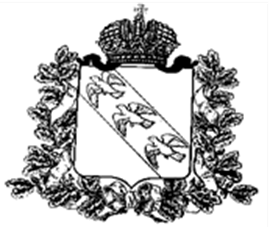 АДМИНИСТРАЦИЯ ВАБЛИНСКОГО СЕЛЬСОВЕТАКОНЫШЕВСКОГО РАЙОНА КУРСКОЙ ОБЛАСТИПОСТАНОВЛЕНИЕ                                    от 26.04.2022 года      № 7-паОб утверждении отчета об исполнении бюджета Ваблинского сельсовета Конышевского районаКурской области за 1-й квартал2022 года           В соответствии с пунктом 5 статьи 264.2 Бюджетного кодекса Российской федерации, статьей 47 части 2 Федерального закона № 131-ФЗ от 06.10.2003 года «Об общих принципах организации местного самоуправления в российской Федерации», Администрация Ваблинского сельсовета ПОСТАНОВЛЯЕТ:Утвердить прилагаемый отчет об исполнении бюджета Ваблинского сельсовета Конышевского района Курской области за 1-й квартал 2022 года по доходам в сумме 2 508 550,54 рублей, по расходам в сумме 1 309 627,62 рублей с профицитом бюджета Ваблинскогосельсовета в сумме 1 198 922,92 рублей.     2. Начальнику отдела – главному бухгалтеру администрации Ваблинского сельсовета  в срок до 30 апреля 2022 года направить отчет об исполнении бюджета Ваблинского сельсовета за 1-й квартал 2022 года в Контрольно-счетный орган  Конышевского района – Ревизионную комиссию Конышевского района.     3. Контроль за исполнением настоящего постановления оставляю за собой.     4. Постановление вступает в силу со дня его подписания и подлежит опубликованию на официальном сайте Администрации Ваблинского сельсовета http://Ваблинский46.рф/.Глава Ваблинского сельсовета                                                   В.А. МаковневОТЧЕТ ОБ ИСПОЛНЕНИИ БЮДЖЕТАОТЧЕТ ОБ ИСПОЛНЕНИИ БЮДЖЕТАОТЧЕТ ОБ ИСПОЛНЕНИИ БЮДЖЕТАОТЧЕТ ОБ ИСПОЛНЕНИИ БЮДЖЕТАОТЧЕТ ОБ ИСПОЛНЕНИИ БЮДЖЕТАОТЧЕТ ОБ ИСПОЛНЕНИИ БЮДЖЕТАОТЧЕТ ОБ ИСПОЛНЕНИИ БЮДЖЕТАОТЧЕТ ОБ ИСПОЛНЕНИИ БЮДЖЕТАОТЧЕТ ОБ ИСПОЛНЕНИИ БЮДЖЕТАОТЧЕТ ОБ ИСПОЛНЕНИИ БЮДЖЕТАОТЧЕТ ОБ ИСПОЛНЕНИИ БЮДЖЕТАКодыКодыФорма по ОКУДФорма по ОКУД05031170503117на 01 апреля 2022 г.на 01 апреля 2022 г.на 01 апреля 2022 г.на 01 апреля 2022 г.на 01 апреля 2022 г.на 01 апреля 2022 г.на 01 апреля 2022 г.ДатаДата01.04.202201.04.2022Наименованиепо ОКПОпо ОКПО41793554179355финансового органаВаблинский сельсоветВаблинский сельсоветВаблинский сельсоветВаблинский сельсоветВаблинский сельсоветВаблинский сельсоветГлава по БКГлава по БКНаименование публично-правового образованияНаименование публично-правового образованияВаблинский сельсоветВаблинский сельсоветВаблинский сельсоветВаблинский сельсоветВаблинский сельсоветпо ОКТМОпо ОКТМО3861640838616408Периодичность: МесячнаяЕдиница измерения: руб.3833831. Доходы1. Доходы1. Доходы1. Доходы1. Доходы1. Доходы1. Доходы1. Доходы1. Доходы1. Доходы1. ДоходыНаименование показателяКод строкиКод строкиКод дохода по бюджетной классификацииУтвержденные бюджетные назначенияУтвержденные бюджетные назначенияИсполненоИсполненоНеисполненные назначенияНеисполненные назначения1223445566Доходы бюджета - всего, в том числе:010010Х  7 170 215,00  7 170 215,00  2 508 550,54  2 508 550,54 4 661 664,46 4 661 664,46НАЛОГОВЫЕ И НЕНАЛОГОВЫЕ ДОХОДЫ010010000 1 00 00000 00 0000 000 6 004 168,00 6 004 168,00  2 255 743,54  2 255 743,54 3 748 424,46 3 748 424,46НАЛОГИ НА ПРИБЫЛЬ, ДОХОДЫ010010000 1 01 00000 00 0000 000380 009,00380 009,00114 032,00114 032,00265 977,00265 977,00Налог на доходы физических лиц010010000 1 01 02000 01 0000 110380 009,00380 009,00114 032,00114 032,00265 977,00265 977,00Налог на доходы физических лиц с доходов, источником которых является налоговый агент, за исключением доходов, в отношении которых исчисление и уплата налога осуществляются в соответствии со статьями 227, 227.1 и 228 Налогового кодекса Российской Федерации010010000 1 01 02010 01 0000 110380 009,00380 009,00114 032,00114 032,00265 977,00265 977,00НАЛОГИ НА СОВОКУПНЫЙ ДОХОД010010000 1 05 00000 00 0000 00048 934,0048 934,0074 959,3474 959,34-26 025,34-26 025,34Единый сельскохозяйственный налог010010000 1 05 03000 01 0000 11048 934,0048 934,0074 959,3474 959,34-26 025,34-26 025,34Единый сельскохозяйственный налог010010000 1 05 03010 01 0000 11048 934,0048 934,0074 959,3474 959,34-26 025,34-26 025,34НАЛОГИ НА ИМУЩЕСТВО010010000 1 06 00000 00 0000 000   2 344 247,00   2 344 247,00   1 256 392,77   1 256 392,77   1 087 854,23   1 087 854,23Налог на имущество физических лиц010010000 1 06 01000 00 0000 11045 179,0045 179,00808,95808,9544 370,0544 370,05Налог на имущество физических лиц, взимаемый по ставкам, применяемым к объектам налогообложения, расположенным в границах сельских поселений010010000 1 06 01030 10 0000 11045 179,0045 179,00808,95808,9544 370,0544 370,05Земельный налог010010000 1 06 06000 00 0000 110   2 299 068,00   2 299 068,00 1 255 583,82    1 255 583,82      1 043 484,18   1 043 484,18Земельный налог с организаций 010010000 1 06 06030 00 0000 1102 119 729,002 119 729,001 249 063,401 249 063,40870 665,60870 665,60Земельный налог с организаций, обладающих земельным участком, расположенным в границах сельских  поселений010010000 1 06 06033 10 0000 1102 119 729,002 119 729,001 249 063,401 249 063,40870 665,60870 665,60Земельный налог с физических лиц010010000 1 06 06040 00 0000 110179 339,00179 339,006 520,426 520,42172 818,58172 818,58Земельный налог с физических лиц, обладающих земельным участком, расположенным в границах сельских поселений010010000 1 06 06043 10 0000 110179 339,00179 339,006 520,426 520,42172 818,58172 818,58ДОХОДЫ ОТ ИСПОЛЬЗОВАНИЯ ИМУЩЕСТВА, НАХОДЯЩЕГОСЯ В ГОСУДАРСТВЕННОЙ И МУНИЦИПАЛЬНОЙ СОБСТВЕННОСТИ010010000 1 11 00000 00 0000 0003 211 014,003 211 014,00810 359,43810 359,432 400 654,572 400 654,57Доходы, получаемые в виде арендной либо иной платы за передачу в возмездное пользование государственного и муниципального имущества (за исключением имущества бюджетных и автономных учреждений, а также имущества государственных и муниципальных унитарных предприятий, в том числе казенных)010010000 1 11 05000 00 0000 1203 211 014,003 211 014,00810 359,43810 359,432 400 654,572 400 654,57Доходы, получаемые в виде арендной платы за земли после разграничения государственной собственности на землю, а также средства от продажи права на заключение договоров аренды указанных земельных участков (за исключением земельных участков бюджетных и автономных учреждений)010010000 1 11 05020 00 0000 1203 211 014,003 211 014,00810 359,43810 359,432 400 654,572 400 654,57Доходы, получаемые в виде арендной платы, а также средства от продажи права на заключение договоров аренды за земли, находящиеся в собственности сельских  поселений (за исключением земельных участков муниципальных бюджетных и автономных учреждений)010010000 1 11 05025 10 0000 1203 211 014,003 211 014,00810 359,43810 359,432 400 654,572 400 654,57ПРОЧИЕ НЕНАЛОГОВЫЕ ДОХОДЫ010010001 1 17 00000 00 0000 00019 964,0019 964,00--19 964,0019 964,00Инициативные платежи010010001 1 17 15000 00 0000 15019 964,0019 964,00--19 964,0019 964,00Инициативные платежи, зачисляемые в бюджеты сельских поселений010010001 1 17 15030 10 0000 15019 964,0019 964,00--19 964,0019 964,00БЕЗВОЗМЕЗДНЫЕ ПОСТУПЛЕНИЯ010010000 2 00 00000 00 0000 0001 166 047,001 166 047,00252 807,00252 807,00913 240,00913 240,00БЕЗВОЗМЕЗДНЫЕ ПОСТУПЛЕНИЯ ОТ ДРУГИХ БЮДЖЕТОВ БЮДЖЕТНОЙ СИСТЕМЫ РОССИЙСКОЙ ФЕДЕРАЦИИ010010000 2 02 00000 00 0000 0001 166 047,001 166 047,00252 807,00252 807,00913 240,00913 240,00Дотации бюджетам бюджетной системы Российской Федерации010010000 2 02 10000 00 0000 150336 731,00336 731,00112 244,00112 244,00224 487,00224 487,00Дотации на выравнивание бюджетной обеспеченности010010000 2 02 16001 00 0000 150336 731,00336 731,00112 244,00112 244,00224 487,00224 487,00Дотации бюджетам сельских поселений на выравнивание бюджетной обеспеченности из бюджета субъекта Российской Федерации010010000 2 02 16001 10 0000 150336 731,00336 731,00112 244,00112 244,00224 487,00224 487,00Субсидии бюджетам бюджетной системы Российской Федерации (межбюджетные субсидии)010010000 2 02 20000 00 0000 150509 346,00509 346,0067 445,0067 445,00441 901,00441 901,00Прочие субсидии010010000 2 02 29999 00 0000 150509 346,00509 346,0067 445,0067 445,00441 901,00441 901,00Прочие субсидии бюджетам сельских поселений010010000 2 02 29999 10 0000 150509 346,00509 346,0067 445,0067 445,00441 901,00441 901,00Субвенции бюджетам бюджетной системы Российской Федерации010010000 2 02 30000 00 0000 15092 470,0092 470,0023 118,0023 118,0069 352,0069 352,00Субвенции бюджетам на осуществление первичного воинского учета органами местного самоуправления поселений, муниципальных и городских округов010010000 2 02 35118 00 0000 15092 470,0092 470,0023 118,0023 118,0069 352,0069 352,00Субвенции бюджетам сельских поселений на осуществление первичного воинского учета органами местного самоуправления поселений, муниципальных и городских округов010010000 2 02 35118 10 0000 15092 470,0092 470,0023 118,0023 118,0069 352,0069 352,00Иные межбюджетные трансферты010010000 2 02 40000 00 0000 150227 500,00227 500,0050 000,0050 000,00177 500,00177 500,00Межбюджетные трансферты, передаваемые бюджетам муниципальных образований на осуществление части полномочий по решению вопросов местного значения в соответствии с заключенными соглашениями010010000 2 02 40014 00 0000 150227 500,00227 500,0050 000,0050 000,00177 500,00177 500,00Межбюджетные трансферты, передаваемые бюджетам сельских поселений из бюджетов муниципальных районов на осуществление части полномочий по решению вопросов местного значения в соответствии с заключенными соглашениями010010000 2 02 40014 10 0000 150227 500,00227 500,0050 000.0050 000.00177 500,00177 500,00Форма 0503117 с.2Форма 0503117 с.2Форма 0503117 с.2Форма 0503117 с.2Форма 0503117 с.2Форма 0503117 с.2Форма 0503117 с.2Форма 0503117 с.2Форма 0503117 с.2Форма 0503117 с.2Форма 0503117 с.2Форма 0503117 с.2Форма 0503117 с.2Форма 0503117 с.22. Расходы бюджета2. Расходы бюджета2. Расходы бюджета2. Расходы бюджета2. Расходы бюджета2. Расходы бюджета2. Расходы бюджета2. Расходы бюджета2. Расходы бюджета2. Расходы бюджета2. Расходы бюджета2. Расходы бюджета2. Расходы бюджета2. Расходы бюджета2. Расходы бюджета2. Расходы бюджета2. Расходы бюджета2. Расходы бюджета2. Расходы бюджета2. Расходы бюджета2. Расходы бюджета2. Расходы бюджета2. Расходы бюджета2. Расходы бюджета2. Расходы бюджета2. Расходы бюджета2. Расходы бюджета2. Расходы бюджета2. Расходы бюджета2. Расходы бюджета2. Расходы бюджета2. Расходы бюджета2. Расходы бюджета2. Расходы бюджета2. Расходы бюджетаНаименование показателяНаименование показателяКод строкиКод строкиКод строкиКод расхода по бюджетной классификацииКод расхода по бюджетной классификацииКод расхода по бюджетной классификацииКод расхода по бюджетной классификацииКод расхода по бюджетной классификацииКод расхода по бюджетной классификацииКод расхода по бюджетной классификацииКод расхода по бюджетной классификацииУтвержденные бюджетные назначенияУтвержденные бюджетные назначенияУтвержденные бюджетные назначенияУтвержденные бюджетные назначенияУтвержденные бюджетные назначенияУтвержденные бюджетные назначенияУтвержденные бюджетные назначенияИсполненоИсполненоИсполненоИсполненоИсполненоНеисполненные назначенияНеисполненные назначенияНеисполненные назначенияНеисполненные назначенияНеисполненные назначенияНеисполненные назначенияНеисполненные назначенияНеисполненные назначения112223333333344444445555566666666Расходы бюджета -  всего, в том числе:Расходы бюджета -  всего, в том числе:200200200ХХХХХХХХ10 143 267,9910 143 267,9910 143 267,9910 143 267,9910 143 267,9910 143 267,9910 143 267,991 309 627,621 309 627,621 309 627,621 309 627,621 309 627,628 833 640,378 833 640,378 833 640,378 833 640,378 833 640,378 833 640,378 833 640,378 833 640,37Итого по всем ГРБСИтого по всем ГРБС200200200000 0000 0000000000 000 000000 0000 0000000000 000 000000 0000 0000000000 000 000000 0000 0000000000 000 000000 0000 0000000000 000 000000 0000 0000000000 000 000000 0000 0000000000 000 000000 0000 0000000000 000 00010 143 267,9910 143 267,9910 143 267,9910 143 267,9910 143 267,9910 143 267,9910 143 267,991 309 627,621 309 627,621 309 627,621 309 627,621 309 627,628 833 640,378 833 640,378 833 640,378 833 640,378 833 640,378 833 640,378 833 640,378 833 640,37Общегосударственные вопросыОбщегосударственные вопросы200200200000 0100 0000000000 000 000000 0100 0000000000 000 000000 0100 0000000000 000 000000 0100 0000000000 000 000000 0100 0000000000 000 000000 0100 0000000000 000 000000 0100 0000000000 000 000000 0100 0000000000 000 0004 352 754,884 352 754,884 352 754,884 352 754,884 352 754,884 352 754,884 352 754,88417 388,42417 388,42417 388,42417 388,42417 388,423 935 366,463 935 366,463 935 366,463 935 366,463 935 366,463 935 366,463 935 366,463 935 366,46Функционирование высшего должностного лица субъекта Российской Федерации и муниципального образованияФункционирование высшего должностного лица субъекта Российской Федерации и муниципального образования200200200000 0102 0000000000 000 000000 0102 0000000000 000 000000 0102 0000000000 000 000000 0102 0000000000 000 000000 0102 0000000000 000 000000 0102 0000000000 000 000000 0102 0000000000 000 000000 0102 0000000000 000 000586 757,99586 757,99586 757,99586 757,99586 757,99586 757,99586 757,9999 444,8099 444,8099 444,8099 444,8099 444,80487 313,19487 313,19487 313,19487 313,19487 313,19487 313,19487 313,19487 313,19Обеспечение функционирования высшего должностного лица Курской областиОбеспечение функционирования высшего должностного лица Курской области200200200000 0102 7100000000 000 000000 0102 7100000000 000 000000 0102 7100000000 000 000000 0102 7100000000 000 000000 0102 7100000000 000 000000 0102 7100000000 000 000000 0102 7100000000 000 000000 0102 7100000000 000 000586 757,99586 757,99586 757,99586 757,99586 757,99586 757,99586 757,9999 444,8099 444,8099 444,8099 444,8099 444,80487 313,19487 313,19487 313,19487 313,19487 313,19487 313,19487 313,19487 313,19Высшее должностное лицо Курской областиВысшее должностное лицо Курской области200200200000 0102 7110000000 000 000000 0102 7110000000 000 000000 0102 7110000000 000 000000 0102 7110000000 000 000000 0102 7110000000 000 000000 0102 7110000000 000 000000 0102 7110000000 000 000000 0102 7110000000 000 000586 757,99586 757,99586 757,99586 757,99586 757,99586 757,99586 757,9999 444,8099 444,8099 444,8099 444,8099 444,80487 313,19487 313,19487 313,19487 313,19487 313,19487 313,19487 313,19487 313,19Обеспечение деятельности и выполнение функций органов местного самоуправленияОбеспечение деятельности и выполнение функций органов местного самоуправления200200200000 0102 71100С1402 000 000000 0102 71100С1402 000 000000 0102 71100С1402 000 000000 0102 71100С1402 000 000000 0102 71100С1402 000 000000 0102 71100С1402 000 000000 0102 71100С1402 000 000000 0102 71100С1402 000 000586 757,99586 757,99586 757,99586 757,99586 757,99586 757,99586 757,9999 444,8099 444,8099 444,8099 444,8099 444,80487 313,19487 313,19487 313,19487 313,19487 313,19487 313,19487 313,19487 313,19Расходы на выплаты персоналу в целях обеспечения выполнения функций государственными (муниципальными) органами, казенными учреждениями, органами управления государственными внебюджетными фондами Расходы на выплаты персоналу в целях обеспечения выполнения функций государственными (муниципальными) органами, казенными учреждениями, органами управления государственными внебюджетными фондами 200200200000 0102 71100С1402 100 000000 0102 71100С1402 100 000000 0102 71100С1402 100 000000 0102 71100С1402 100 000000 0102 71100С1402 100 000000 0102 71100С1402 100 000000 0102 71100С1402 100 000000 0102 71100С1402 100 000586 757,99586 757,99586 757,99586 757,99586 757,99586 757,99586 757,9999 444,8099 444,8099 444,8099 444,8099 444,80487 313,19487 313,19487 313,19487 313,19487 313,19487 313,19487 313,19487 313,19Расходы на выплаты персоналу государственных (муниципальных) органовРасходы на выплаты персоналу государственных (муниципальных) органов200200200000 0102 71100С1402 120 000000 0102 71100С1402 120 000000 0102 71100С1402 120 000000 0102 71100С1402 120 000000 0102 71100С1402 120 000000 0102 71100С1402 120 000000 0102 71100С1402 120 000000 0102 71100С1402 120 000586 757,99586 757,99586 757,99586 757,99586 757,99586 757,99586 757,9999 444,8099 444,8099 444,8099 444,8099 444,80487 313,19487 313,19487 313,19487 313,19487 313,19487 313,19487 313,19487 313,19Фонд оплаты труда государственных (муниципальных) органовФонд оплаты труда государственных (муниципальных) органов200200200000 0102 71100С1402 121 000000 0102 71100С1402 121 000000 0102 71100С1402 121 000000 0102 71100С1402 121 000000 0102 71100С1402 121 000000 0102 71100С1402 121 000000 0102 71100С1402 121 000000 0102 71100С1402 121 000450 659,00450 659,00450 659,00450 659,00450 659,00450 659,00450 659,0078 698,0078 698,0078 698,0078 698,0078 698,00371 961,00371 961,00371 961,00371 961,00371 961,00371 961,00371 961,00371 961,00РасходыРасходы200200200000 0102 71100С1402 121 200000 0102 71100С1402 121 200000 0102 71100С1402 121 200000 0102 71100С1402 121 200000 0102 71100С1402 121 200000 0102 71100С1402 121 200000 0102 71100С1402 121 200000 0102 71100С1402 121 200450 659,00450 659,00450 659,00450 659,00450 659,00450 659,00450 659,0078 698,0078 698,0078 698,0078 698,0078 698,00371 961,00371 961,00371 961,00371 961,00371 961,00371 961,00371 961,00371 961,00Оплата труда и начисления на выплаты по оплате труда Оплата труда и начисления на выплаты по оплате труда 200200200000 0102 71100С1402 121 210000 0102 71100С1402 121 210000 0102 71100С1402 121 210000 0102 71100С1402 121 210000 0102 71100С1402 121 210000 0102 71100С1402 121 210000 0102 71100С1402 121 210000 0102 71100С1402 121 210450 659,00450 659,00450 659,00450 659,00450 659,00450 659,00450 659,0078 698,0078 698,0078 698,0078 698,0078 698,00371 961,00371 961,00371 961,00371 961,00371 961,00371 961,00371 961,00371 961,00Заработная платаЗаработная плата200200200000 0102 71100С1402 121 211000 0102 71100С1402 121 211000 0102 71100С1402 121 211000 0102 71100С1402 121 211000 0102 71100С1402 121 211000 0102 71100С1402 121 211000 0102 71100С1402 121 211000 0102 71100С1402 121 211450 659,00450 659,00450 659,00450 659,00450 659,00450 659,00450 659,0078 698,0078 698,0078 698,0078 698,0078 698,00371 961,00371 961,00371 961,00371 961,00371 961,00371 961,00371 961,00371 961,00Взносы по обязательному социальному страхованию на выплаты денежного содержания и иные выплаты работникам государственных (муниципальных) органовВзносы по обязательному социальному страхованию на выплаты денежного содержания и иные выплаты работникам государственных (муниципальных) органов200200200000 0102 71100С1402 129 000000 0102 71100С1402 129 000000 0102 71100С1402 129 000000 0102 71100С1402 129 000000 0102 71100С1402 129 000000 0102 71100С1402 129 000000 0102 71100С1402 129 000000 0102 71100С1402 129 000136 098,99136 098,99136 098,99136 098,99136 098,99136 098,99136 098,9920 746,8020 746,8020 746,8020 746,8020 746,80115 352,19115 352,19115 352,19115 352,19115 352,19115 352,19115 352,19115 352,19РасходыРасходы200200200000 0102 71100С1402 129 200000 0102 71100С1402 129 200000 0102 71100С1402 129 200000 0102 71100С1402 129 200000 0102 71100С1402 129 200000 0102 71100С1402 129 200000 0102 71100С1402 129 200000 0102 71100С1402 129 200136 098,99136 098,99136 098,99136 098,99136 098,99136 098,99136 098,9920 746,8020 746,8020 746,8020 746,8020 746,80115 352,19115 352,19115 352,19115 352,19115 352,19115 352,19115 352,19115 352,19Оплата труда и начисления на выплаты по оплате труда Оплата труда и начисления на выплаты по оплате труда 200200200000 0102 71100С1402 129 210000 0102 71100С1402 129 210000 0102 71100С1402 129 210000 0102 71100С1402 129 210000 0102 71100С1402 129 210000 0102 71100С1402 129 210000 0102 71100С1402 129 210000 0102 71100С1402 129 210136 098,99136 098,99136 098,99136 098,99136 098,99136 098,99136 098,9920 746,8020 746,8020 746,8020 746,8020 746,80115 352,19115 352,19115 352,19115 352,19115 352,19115 352,19115 352,19115 352,19Начисления на выплаты по оплате трудаНачисления на выплаты по оплате труда200200200000 0102 71100С1402 129 213000 0102 71100С1402 129 213000 0102 71100С1402 129 213000 0102 71100С1402 129 213000 0102 71100С1402 129 213000 0102 71100С1402 129 213000 0102 71100С1402 129 213000 0102 71100С1402 129 213136 098,99136 098,99136 098,99136 098,99136 098,99136 098,99136 098,9920 746,8020 746,8020 746,8020 746,8020 746,80115 352,19115 352,19115 352,19115 352,19115 352,19115 352,19115 352,19115 352,19Функционирование Правительства Российской Федерации, высших исполнительных органов государственной власти субъектов Российской Федерации, местных администрацийФункционирование Правительства Российской Федерации, высших исполнительных органов государственной власти субъектов Российской Федерации, местных администраций200200200000 0104 0000000000 000 000000 0104 0000000000 000 000000 0104 0000000000 000 000000 0104 0000000000 000 000000 0104 0000000000 000 000000 0104 0000000000 000 000000 0104 0000000000 000 000000 0104 0000000000 000 000   953 413,00   953 413,00   953 413,00   953 413,00   953 413,00   953 413,00   953 413,00   184 541,98   184 541,98   184 541,98   184 541,98   184 541,98  768 871,02  768 871,02  768 871,02  768 871,02  768 871,02  768 871,02  768 871,02  768 871,02Муниципальная программа «Развитие муниципальной службы в Ваблинском сельсовете Конышевского района Курской области»Муниципальная программа «Развитие муниципальной службы в Ваблинском сельсовете Конышевского района Курской области»200200200000 0104 0900000000 000 000000 0104 0900000000 000 000000 0104 0900000000 000 000000 0104 0900000000 000 000000 0104 0900000000 000 000000 0104 0900000000 000 000000 0104 0900000000 000 000000 0104 0900000000 000 0003 960,003 960,003 960,003 960,003 960,003 960,003 960,00-----3 960,003 960,003 960,003 960,003 960,003 960,003 960,003 960,00Подпрограмма «Реализация мероприятий, направленных на развитие муниципальной службы»Подпрограмма «Реализация мероприятий, направленных на развитие муниципальной службы»200200200000 0104 0910000000 000 000000 0104 0910000000 000 000000 0104 0910000000 000 000000 0104 0910000000 000 000000 0104 0910000000 000 000000 0104 0910000000 000 000000 0104 0910000000 000 000000 0104 0910000000 000 0003 960,003 960,003 960,003 960,003 960,003 960,003 960,00-----3 960,003 960,003 960,003 960,003 960,003 960,003 960,003 960,00Основное мероприятие «Мероприятия, направленные на развитие муниципальной службы» в Ваблинском сельсовете Конышевского района Курской областиОсновное мероприятие «Мероприятия, направленные на развитие муниципальной службы» в Ваблинском сельсовете Конышевского района Курской области200200200000 0104 0910100000 000 000000 0104 0910100000 000 000000 0104 0910100000 000 000000 0104 0910100000 000 000000 0104 0910100000 000 000000 0104 0910100000 000 000000 0104 0910100000 000 000000 0104 0910100000 000 0003 960,003 960,003 960,003 960,003 960,003 960,003 960,00-----3 960,003 960,003 960,003 960,003 960,003 960,003 960,003 960,00Мероприятия, направленные на развитие муниципальной службыМероприятия, направленные на развитие муниципальной службы200200200000 0104 09101С1437 200 000000 0104 09101С1437 200 000000 0104 09101С1437 200 000000 0104 09101С1437 200 000000 0104 09101С1437 200 000000 0104 09101С1437 200 000000 0104 09101С1437 200 000000 0104 09101С1437 200 0003 960,003 960,003 960,003 960,003 960,003 960,003 960,00-----3 960,003 960,003 960,003 960,003 960,003 960,003 960,003 960,00Закупка товаров, работ и услуг для обеспечения государственных (муниципальных) нуждЗакупка товаров, работ и услуг для обеспечения государственных (муниципальных) нужд200200200000 0104 09101С1437 240 000000 0104 09101С1437 240 000000 0104 09101С1437 240 000000 0104 09101С1437 240 000000 0104 09101С1437 240 000000 0104 09101С1437 240 000000 0104 09101С1437 240 000000 0104 09101С1437 240 0003 960,003 960,003 960,003 960,003 960,003 960,003 960,00-----3 960,003 960,003 960,003 960,003 960,003 960,003 960,003 960,00Прочая закупка товаров, работ и услугПрочая закупка товаров, работ и услуг200200200000 0104 09101С1437 244 000000 0104 09101С1437 244 000000 0104 09101С1437 244 000000 0104 09101С1437 244 000000 0104 09101С1437 244 000000 0104 09101С1437 244 000000 0104 09101С1437 244 000000 0104 09101С1437 244 0003 960,003 960,003 960,003 960,003 960,003 960,003 960,00-----3 960,003 960,003 960,003 960,003 960,003 960,003 960,003 960,00РасходыРасходы200200200000 0104 09101С1437 244 200000 0104 09101С1437 244 200000 0104 09101С1437 244 200000 0104 09101С1437 244 200000 0104 09101С1437 244 200000 0104 09101С1437 244 200000 0104 09101С1437 244 200000 0104 09101С1437 244 2003 960,003 960,003 960,003 960,003 960,003 960,003 960,00-----3 960,003 960,003 960,003 960,003 960,003 960,003 960,003 960,00Оплата работ, услугОплата работ, услуг200200200000 0104 09101С1437 244 220000 0104 09101С1437 244 220000 0104 09101С1437 244 220000 0104 09101С1437 244 220000 0104 09101С1437 244 220000 0104 09101С1437 244 220000 0104 09101С1437 244 220000 0104 09101С1437 244 2203 960,003 960,003 960,003 960,003 960,003 960,003 960,00-----3 960,003 960,003 960,003 960,003 960,003 960,003 960,003 960,00Прочие работы, услугиПрочие работы, услуги200200200000 0104 09101С1437 244 226000 0104 09101С1437 244 226000 0104 09101С1437 244 226000 0104 09101С1437 244 226000 0104 09101С1437 244 226000 0104 09101С1437 244 226000 0104 09101С1437 244 226000 0104 09101С1437 244 2263 960,003 960,003 960,003 960,003 960,003 960,003 960,00-----3 960,003 960,003 960,003 960,003 960,003 960,003 960,003 960,00Обеспечение деятельности Депутатов Государственной Думы и их  помощниковОбеспечение деятельности Депутатов Государственной Думы и их  помощников200200200000 0104 7300000000 000 000000 0104 7300000000 000 000000 0104 7300000000 000 000000 0104 7300000000 000 000000 0104 7300000000 000 000000 0104 7300000000 000 000000 0104 7300000000 000 000000 0104 7300000000 000 000949 453,00949 453,00949 453,00949 453,00949 453,00949 453,00949 453,00184 541,98184 541,98184 541,98184 541,98184 541,98764 911,02764 911,02764 911,02764 911,02764 911,02764 911,02764 911,02764 911,02Депутаты Государственной Думы и их помощникиДепутаты Государственной Думы и их помощники200200200000 0104 7310000000 000 000000 0104 7310000000 000 000000 0104 7310000000 000 000000 0104 7310000000 000 000000 0104 7310000000 000 000000 0104 7310000000 000 000000 0104 7310000000 000 000000 0104 7310000000 000 000Обеспечение деятельности и выполнение функций органов местного самоуправленияОбеспечение деятельности и выполнение функций органов местного самоуправления200200200000 0104 73100С1402 000 000000 0104 73100С1402 000 000000 0104 73100С1402 000 000000 0104 73100С1402 000 000000 0104 73100С1402 000 000000 0104 73100С1402 000 000000 0104 73100С1402 000 000000 0104 73100С1402 000 000949 453,00949 453,00949 453,00949 453,00949 453,00949 453,00949 453,00184 541,98184 541,98184 541,98184 541,98184 541,98764 911,02764 911,02764 911,02764 911,02764 911,02764 911,02764 911,02764 911,02Расходы на выплаты персоналу в целях обеспечения выполнения функций государственными (муниципальными) органами, казенными учреждениями, органами управления государственными внебюджетными фондами Расходы на выплаты персоналу в целях обеспечения выполнения функций государственными (муниципальными) органами, казенными учреждениями, органами управления государственными внебюджетными фондами 200200200000 0104 73100С1402 100 000000 0104 73100С1402 100 000000 0104 73100С1402 100 000000 0104 73100С1402 100 000000 0104 73100С1402 100 000000 0104 73100С1402 100 000000 0104 73100С1402 100 000000 0104 73100С1402 100 000949 453,00949 453,00949 453,00949 453,00949 453,00949 453,00949 453,00184 541,98184 541,98184 541,98184 541,98184 541,98764 911,02764 911,02764 911,02764 911,02764 911,02764 911,02764 911,02764 911,02Расходы на выплаты персоналу государственных (муниципальных) органовРасходы на выплаты персоналу государственных (муниципальных) органов200200200000 0104 73100С1402 120 000000 0104 73100С1402 120 000000 0104 73100С1402 120 000000 0104 73100С1402 120 000000 0104 73100С1402 120 000000 0104 73100С1402 120 000000 0104 73100С1402 120 000000 0104 73100С1402 120 000949 453,00949 453,00949 453,00949 453,00949 453,00949 453,00949 453,00184 541,98184 541,98184 541,98184 541,98184 541,98764 911,02764 911,02764 911,02764 911,02764 911,02764 911,02764 911,02764 911,02Фонд оплаты труда государственных (муниципальных) органовФонд оплаты труда государственных (муниципальных) органов200200200000 0104 73100С1402 121 000000 0104 73100С1402 121 000000 0104 73100С1402 121 000000 0104 73100С1402 121 000000 0104 73100С1402 121 000000 0104 73100С1402 121 000000 0104 73100С1402 121 000000 0104 73100С1402 121 000729 227,00729 227,00729 227,00729 227,00729 227,00729 227,00729 227,00137 796,92137 796,92137 796,92137 796,92137 796,92591 430,08591 430,08591 430,08591 430,08591 430,08591 430,08591 430,08591 430,08РасходыРасходы200200200000 0104 73100С1402 121 200000 0104 73100С1402 121 200000 0104 73100С1402 121 200000 0104 73100С1402 121 200000 0104 73100С1402 121 200000 0104 73100С1402 121 200000 0104 73100С1402 121 200000 0104 73100С1402 121 200729 227,00729 227,00729 227,00729 227,00729 227,00729 227,00729 227,00137 796,92137 796,92137 796,92137 796,92137 796,92591 430,08591 430,08591 430,08591 430,08591 430,08591 430,08591 430,08591 430,08Оплата труда и начисления на выплаты по оплате труда Оплата труда и начисления на выплаты по оплате труда 200200200000 0104 73100С1402 121 210000 0104 73100С1402 121 210000 0104 73100С1402 121 210000 0104 73100С1402 121 210000 0104 73100С1402 121 210000 0104 73100С1402 121 210000 0104 73100С1402 121 210000 0104 73100С1402 121 210729 227,00729 227,00729 227,00729 227,00729 227,00729 227,00729 227,00137 796,92137 796,92137 796,92137 796,92137 796,92591 430,08591 430,08591 430,08591 430,08591 430,08591 430,08591 430,08591 430,08Заработная платаЗаработная плата200200200000 0104 73100С1402 121 211000 0104 73100С1402 121 211000 0104 73100С1402 121 211000 0104 73100С1402 121 211000 0104 73100С1402 121 211000 0104 73100С1402 121 211000 0104 73100С1402 121 211000 0104 73100С1402 121 211729 227,00729 227,00729 227,00729 227,00729 227,00729 227,00729 227,00137 796,92137 796,92137 796,92137 796,92137 796,92591 430,08591 430,08591 430,08591 430,08591 430,08591 430,08591 430,08591 430,08Взносы по обязательному социальному страхованию на выплаты денежного содержания и иные выплаты работникам государственных (муниципальных) органовВзносы по обязательному социальному страхованию на выплаты денежного содержания и иные выплаты работникам государственных (муниципальных) органов200200200000 0104 73100С1402 129 000000 0104 73100С1402 129 000000 0104 73100С1402 129 000000 0104 73100С1402 129 000000 0104 73100С1402 129 000000 0104 73100С1402 129 000000 0104 73100С1402 129 000000 0104 73100С1402 129 000220 226,00220 226,00220 226,00220 226,00220 226,00220 226,00220 226,0046 745,0646 745,0646 745,0646 745,0646 745,06173 480,94173 480,94173 480,94173 480,94173 480,94173 480,94173 480,94173 480,94РасходыРасходы200200200000 0104 73100С1402 129 200000 0104 73100С1402 129 200000 0104 73100С1402 129 200000 0104 73100С1402 129 200000 0104 73100С1402 129 200000 0104 73100С1402 129 200000 0104 73100С1402 129 200000 0104 73100С1402 129 200220 226,00220 226,00220 226,00220 226,00220 226,00220 226,00220 226,0046 745,0646 745,0646 745,0646 745,0646 745,06173 480,94173 480,94173 480,94173 480,94173 480,94173 480,94173 480,94173 480,94Оплата труда и начисления на выплаты по оплате труда Оплата труда и начисления на выплаты по оплате труда 200200200000 0104 73100С1402 129 210000 0104 73100С1402 129 210000 0104 73100С1402 129 210000 0104 73100С1402 129 210000 0104 73100С1402 129 210000 0104 73100С1402 129 210000 0104 73100С1402 129 210000 0104 73100С1402 129 210220 226,00220 226,00220 226,00220 226,00220 226,00220 226,00220 226,0046 745,0646 745,0646 745,0646 745,0646 745,06173 480,94173 480,94173 480,94173 480,94173 480,94173 480,94173 480,94173 480,94Начисления на выплаты по оплате трудаНачисления на выплаты по оплате труда200200200000 0104 73100С1402 129 213000 0104 73100С1402 129 213000 0104 73100С1402 129 213000 0104 73100С1402 129 213000 0104 73100С1402 129 213000 0104 73100С1402 129 213000 0104 73100С1402 129 213000 0104 73100С1402 129 213220 226,00220 226,00220 226,00220 226,00220 226,00220 226,00220 226,0046 745,0646 745,0646 745,0646 745,0646 745,06173 480,94173 480,94173 480,94173 480,94173 480,94173 480,94173 480,94173 480,94Другие общегосударственные вопросыДругие общегосударственные вопросы200200200000 0113 0000000000 000 000000 0113 0000000000 000 000000 0113 0000000000 000 000000 0113 0000000000 000 000000 0113 0000000000 000 000000 0113 0000000000 000 000000 0113 0000000000 000 000000 0113 0000000000 000 000   2 812 583,89   2 812 583,89   2 812 583,89   2 812 583,89   2 812 583,89   2 812 583,89   2 812 583,89   133 401,64   133 401,64   133 401,64   133 401,64   133 401,64   2 679 182,25   2 679 182,25   2 679 182,25   2 679 182,25   2 679 182,25   2 679 182,25   2 679 182,25   2 679 182,25Реализация муниципальных функций, связанных с общегосударственным управлениемРеализация муниципальных функций, связанных с общегосударственным управлением200200200000 0113 7600000000 000 000000 0113 7600000000 000 000000 0113 7600000000 000 000000 0113 7600000000 000 000000 0113 7600000000 000 000000 0113 7600000000 000 000000 0113 7600000000 000 000000 0113 7600000000 000 0002 738 681,892 738 681,892 738 681,892 738 681,892 738 681,892 738 681,892 738 681,89133 401,64133 401,64133 401,64133 401,64133 401,642 605 280,252 605 280,252 605 280,252 605 280,252 605 280,252 605 280,252 605 280,252 605 280,25Выполнение других обязательств муниципального образованияВыполнение других обязательств муниципального образования200200200000 0113 7610000000 000 000000 0113 7610000000 000 000000 0113 7610000000 000 000000 0113 7610000000 000 000000 0113 7610000000 000 000000 0113 7610000000 000 000000 0113 7610000000 000 000000 0113 7610000000 000 0002 738 681,892 738 681,892 738 681,892 738 681,892 738 681,892 738 681,892 738 681,89133 401,64133 401,64133 401,64133 401,64133 401,642 605 280,252 605 280,252 605 280,252 605 280,252 605 280,252 605 280,252 605 280,252 605 280,25Выполнение других (прочих) обязательств органа местного самоуправленияВыполнение других (прочих) обязательств органа местного самоуправления200200200000 0113 76100С1404 000 000000 0113 76100С1404 000 000000 0113 76100С1404 000 000000 0113 76100С1404 000 000000 0113 76100С1404 000 000000 0113 76100С1404 000 000000 0113 76100С1404 000 000000 0113 76100С1404 000 0002 738 681,892 738 681,892 738 681,892 738 681,892 738 681,892 738 681,892 738 681,89133 401,64133 401,64133 401,64133 401,64133 401,642 605 280,252 605 280,252 605 280,252 605 280,252 605 280,252 605 280,252 605 280,252 605 280,25Закупка товаров, работ и услуг для обеспечения государственных (муниципальных) нуждЗакупка товаров, работ и услуг для обеспечения государственных (муниципальных) нужд200200200000 0113 76100С1404 200 000000 0113 76100С1404 200 000000 0113 76100С1404 200 000000 0113 76100С1404 200 000000 0113 76100С1404 200 000000 0113 76100С1404 200 000000 0113 76100С1404 200 000000 0113 76100С1404 200 000651 676,89651 676,89651 676,89651 676,89651 676,89651 676,89651 676,89131 812,64131 812,64131 812,64131 812,64131 812,64519 864,25519 864,25519 864,25519 864,25519 864,25519 864,25519 864,25519 864,25Иные закупки товаров, работ и услуг для обеспечения государственных (муниципальных) нуждИные закупки товаров, работ и услуг для обеспечения государственных (муниципальных) нужд200200200000 0113 76100С1404 240 000000 0113 76100С1404 240 000000 0113 76100С1404 240 000000 0113 76100С1404 240 000000 0113 76100С1404 240 000000 0113 76100С1404 240 000000 0113 76100С1404 240 000000 0113 76100С1404 240 000651 676,89651 676,89651 676,89651 676,89651 676,89651 676,89651 676,89131 812,64131 812,64131 812,64131 812,64131 812,64519 864,25519 864,25519 864,25519 864,25519 864,25519 864,25519 864,25519 864,25Закупка товаров, работ, услуг в сфере информационно-коммуникационных технологийЗакупка товаров, работ, услуг в сфере информационно-коммуникационных технологий200200200000 0113 76100С1404 242 000000 0113 76100С1404 242 000000 0113 76100С1404 242 000000 0113 76100С1404 242 000000 0113 76100С1404 242 000000 0113 76100С1404 242 000000 0113 76100С1404 242 000000 0113 76100С1404 242 000120 890,00120 890,00120 890,00120 890,00120 890,00120 890,00120 890,0025 230,2825 230,2825 230,2825 230,2825 230,2895 659,7295 659,7295 659,7295 659,7295 659,7295 659,7295 659,7295 659,72РасходыРасходы200200200000 0113 76100С1404 242 200000 0113 76100С1404 242 200000 0113 76100С1404 242 200000 0113 76100С1404 242 200000 0113 76100С1404 242 200000 0113 76100С1404 242 200000 0113 76100С1404 242 200000 0113 76100С1404 242 200120 890,00120 890,00120 890,00120 890,00120 890,00120 890,00120 890,0025 230,2825 230,2825 230,2825 230,2825 230,2895 659,7295 659,7295 659,7295 659,7295 659,7295 659,7295 659,7295 659,72Оплата работ, услуг Оплата работ, услуг 200200200000 0113 76100С1404 242 220000 0113 76100С1404 242 220000 0113 76100С1404 242 220000 0113 76100С1404 242 220000 0113 76100С1404 242 220000 0113 76100С1404 242 220000 0113 76100С1404 242 220000 0113 76100С1404 242 220120 890,00120 890,00120 890,00120 890,00120 890,00120 890,00120 890,0025 230,2825 230,2825 230,2825 230,2825 230,2895 659,7295 659,7295 659,7295 659,7295 659,7295 659,7295 659,7295 659,72Услуги связиУслуги связи200200200000 0113 76100С1404 242 221000 0113 76100С1404 242 221000 0113 76100С1404 242 221000 0113 76100С1404 242 221000 0113 76100С1404 242 221000 0113 76100С1404 242 221000 0113 76100С1404 242 221000 0113 76100С1404 242 221   64 106,00   64 106,00   64 106,00   64 106,00   64 106,00   64 106,00   64 106,00   13 230,28   13 230,28   13 230,28   13 230,28   13 230,28   50 875,72   50 875,72   50 875,72   50 875,72   50 875,72   50 875,72   50 875,72   50 875,72Прочие работы, услуги Прочие работы, услуги 200200200000 0113 76100С1404 242 226000 0113 76100С1404 242 226000 0113 76100С1404 242 226000 0113 76100С1404 242 226000 0113 76100С1404 242 226000 0113 76100С1404 242 226000 0113 76100С1404 242 226000 0113 76100С1404 242 226   56 784,00   56 784,00   56 784,00   56 784,00   56 784,00   56 784,00   56 784,00   12 000,00   12 000,00   12 000,00   12 000,00   12 000,00  44 784,00  44 784,00  44 784,00  44 784,00  44 784,00  44 784,00  44 784,00  44 784,00Прочая закупка товаров, работ и услугПрочая закупка товаров, работ и услуг200200200000 0113 76100С1404 244 000000 0113 76100С1404 244 000000 0113 76100С1404 244 000000 0113 76100С1404 244 000000 0113 76100С1404 244 000000 0113 76100С1404 244 000000 0113 76100С1404 244 000000 0113 76100С1404 244 000  508 627,58  508 627,58  508 627,58  508 627,58  508 627,58  508 627,58  508 627,58   101 218,10   101 218,10   101 218,10   101 218,10   101 218,10   407 409,48   407 409,48   407 409,48   407 409,48   407 409,48   407 409,48   407 409,48   407 409,48РасходыРасходы200200200000 0113 76100С1404 244 200000 0113 76100С1404 244 200000 0113 76100С1404 244 200000 0113 76100С1404 244 200000 0113 76100С1404 244 200000 0113 76100С1404 244 200000 0113 76100С1404 244 200000 0113 76100С1404 244 200   254 155,58   254 155,58   254 155,58   254 155,58   254 155,58   254 155,58   254 155,58   58 706,06   58 706,06   58 706,06   58 706,06   58 706,06   195 449,52   195 449,52   195 449,52   195 449,52   195 449,52   195 449,52   195 449,52   195 449,52Оплата работ, услуг Оплата работ, услуг 200200200000 0113 76100С1404 244 220000 0113 76100С1404 244 220000 0113 76100С1404 244 220000 0113 76100С1404 244 220000 0113 76100С1404 244 220000 0113 76100С1404 244 220000 0113 76100С1404 244 220000 0113 76100С1404 244 220254 155,58254 155,58254 155,58254 155,58254 155,58254 155,58254 155,5858 706,0658 706,0658 706,0658 706,0658 706,06195 449,52195 449,52195 449,52195 449,52195 449,52195 449,52195 449,52195 449,52Прочие работы, услугиПрочие работы, услуги200200200000 0113 76100С 1404 244 226000 0113 76100С 1404 244 226000 0113 76100С 1404 244 226000 0113 76100С 1404 244 226000 0113 76100С 1404 244 226000 0113 76100С 1404 244 226000 0113 76100С 1404 244 226000 0113 76100С 1404 244 226254 155,58254 155,58254 155,58254 155,58254 155,58254 155,58254 155,5858 706,0658 706,0658 706,0658 706,0658 706,06        195 449,52        195 449,52        195 449,52        195 449,52        195 449,52        195 449,52        195 449,52        195 449,52Поступление нефинансовых активовПоступление нефинансовых активов200200200000 0113 76100С1404 244 300000 0113 76100С1404 244 300000 0113 76100С1404 244 300000 0113 76100С1404 244 300000 0113 76100С1404 244 300000 0113 76100С1404 244 300000 0113 76100С1404 244 300000 0113 76100С1404 244 300254 472,00254 472,00254 472,00254 472,00254 472,00254 472,00254 472,0042 512,0442 512,0442 512,0442 512,0442 512,04211 959,96211 959,96211 959,96211 959,96211 959,96211 959,96211 959,96211 959,96Увеличение стоимости материальных запасовУвеличение стоимости материальных запасов200200200000 0113 76100С1404 244 340000 0113 76100С1404 244 340000 0113 76100С1404 244 340000 0113 76100С1404 244 340000 0113 76100С1404 244 340000 0113 76100С1404 244 340000 0113 76100С1404 244 340000 0113 76100С1404 244 340254 472,00254 472,00254 472,00254 472,00254 472,00254 472,00254 472,0042 512,0442 512,0442 512,0442 512,0442 512,04211 959,96211 959,96211 959,96211 959,96211 959,96211 959,96211 959,96211 959,96Увеличение стоимости горюче-смазочных материаловУвеличение стоимости горюче-смазочных материалов200200200000 0113 76100С1404 244 343000 0113 76100С1404 244 343000 0113 76100С1404 244 343000 0113 76100С1404 244 343000 0113 76100С1404 244 343000 0113 76100С1404 244 343000 0113 76100С1404 244 343000 0113 76100С1404 244 343254 472,00254 472,00254 472,00254 472,00254 472,00254 472,00254 472,0042 512,0442 512,0442 512,0442 512,0442 512,04211 959,96211 959,96211 959,96211 959,96211 959,96211 959,96211 959,96211 959,96Закупка энергетических ресурсовЗакупка энергетических ресурсов200200200000 0113 76100С1404 247 000000 0113 76100С1404 247 000000 0113 76100С1404 247 000000 0113 76100С1404 247 000000 0113 76100С1404 247 000000 0113 76100С1404 247 000000 0113 76100С1404 247 000000 0113 76100С1404 247 00022 159,3122 159,3122 159,3122 159,3122 159,3122 159,3122 159,315 364,265 364,265 364,265 364,265 364,2616 795,0516 795,0516 795,0516 795,0516 795,0516 795,0516 795,0516 795,05РасходыРасходы200200200000 0113 76100С1404 247 200000 0113 76100С1404 247 200000 0113 76100С1404 247 200000 0113 76100С1404 247 200000 0113 76100С1404 247 200000 0113 76100С1404 247 200000 0113 76100С1404 247 200000 0113 76100С1404 247 20022 159,3122 159,3122 159,3122 159,3122 159,3122 159,3122 159,315 364,265 364,265 364,265 364,265 364,2616 795,0516 795,0516 795,0516 795,0516 795,0516 795,0516 795,0516 795,05Оплата работ, услугОплата работ, услуг200200200000 0113 76100С1404 247 220000 0113 76100С1404 247 220000 0113 76100С1404 247 220000 0113 76100С1404 247 220000 0113 76100С1404 247 220000 0113 76100С1404 247 220000 0113 76100С1404 247 220000 0113 76100С1404 247 22022 159,3122 159,3122 159,3122 159,3122 159,3122 159,3122 159,315 364,265 364,265 364,265 364,265 364,2616 795,0516 795,0516 795,0516 795,0516 795,0516 795,0516 795,0516 795,05Коммунальные услугиКоммунальные услуги200200200000 0113 76100С1404 247 223000 0113 76100С1404 247 223000 0113 76100С1404 247 223000 0113 76100С1404 247 223000 0113 76100С1404 247 223000 0113 76100С1404 247 223000 0113 76100С1404 247 223000 0113 76100С1404 247 22322 159,3122 159,3122 159,3122 159,3122 159,3122 159,3122 159,315 364,265 364,265 364,265 364,265 364,2616 795,0516 795,0516 795,0516 795,0516 795,0516 795,0516 795,0516 795,05Иные бюджетные ассигнованияИные бюджетные ассигнования200200200000 0113 76100С1404 800 000000 0113 76100С1404 800 000000 0113 76100С1404 800 000000 0113 76100С1404 800 000000 0113 76100С1404 800 000000 0113 76100С1404 800 000000 0113 76100С1404 800 000000 0113 76100С1404 800 000  2 087 005,00  2 087 005,00  2 087 005,00  2 087 005,00  2 087 005,00  2 087 005,00  2 087 005,00  1 589,00  1 589,00  1 589,00  1 589,00  1 589,00   2 085 416,00   2 085 416,00   2 085 416,00   2 085 416,00   2 085 416,00   2 085 416,00   2 085 416,00   2 085 416,00Уплата налогов, сборов и иных платежейУплата налогов, сборов и иных платежей200200200000 0113 76100С1404 850 000000 0113 76100С1404 850 000000 0113 76100С1404 850 000000 0113 76100С1404 850 000000 0113 76100С1404 850 000000 0113 76100С1404 850 000000 0113 76100С1404 850 000000 0113 76100С1404 850 000   167 016,00   167 016,00   167 016,00   167 016,00   167 016,00   167 016,00   167 016,00   1 589,00   1 589,00   1 589,00   1 589,00   1 589,00   165 427,00   165 427,00   165 427,00   165 427,00   165 427,00   165 427,00   165 427,00   165 427,00Уплата налога на имущество организаций и земельного налогаУплата налога на имущество организаций и земельного налога200200200000 0113 76100С1404 851 000000 0113 76100С1404 851 000000 0113 76100С1404 851 000000 0113 76100С1404 851 000000 0113 76100С1404 851 000000 0113 76100С1404 851 000000 0113 76100С1404 851 000000 0113 76100С1404 851 000157 713,00157 713,00157 713,00157 713,00157 713,00157 713,00157 713,00-----157 713,00157 713,00157 713,00157 713,00157 713,00157 713,00157 713,00157 713,00РасходыРасходы200200200000 0113 76100С1404 851 200000 0113 76100С1404 851 200000 0113 76100С1404 851 200000 0113 76100С1404 851 200000 0113 76100С1404 851 200000 0113 76100С1404 851 200000 0113 76100С1404 851 200000 0113 76100С1404 851 200157 713,00157 713,00157 713,00157 713,00157 713,00157 713,00157 713,00-----157 713,00157 713,00157 713,00157 713,00157 713,00157 713,00157 713,00157 713,00Прочие расходыПрочие расходы200200200000 0113 76100С1404 851 290000 0113 76100С1404 851 290000 0113 76100С1404 851 290000 0113 76100С1404 851 290000 0113 76100С1404 851 290000 0113 76100С1404 851 290000 0113 76100С1404 851 290000 0113 76100С1404 851 290157 713,00157 713,00157 713,00157 713,00157 713,00157 713,00157 713,00-----157 713,00157 713,00157 713,00157 713,00157 713,00157 713,00157 713,00157 713,00Налоги, пошлины и сборыНалоги, пошлины и сборы200200200000 0113 76100С1404 851 291000 0113 76100С1404 851 291000 0113 76100С1404 851 291000 0113 76100С1404 851 291000 0113 76100С1404 851 291000 0113 76100С1404 851 291000 0113 76100С1404 851 291000 0113 76100С1404 851 291157 713,00157 713,00157 713,00157 713,00157 713,00157 713,00157 713,00-----157 713,00157 713,00157 713,00157 713,00157 713,00157 713,00157 713,00157 713,00Уплата прочих налогов, сборовУплата прочих налогов, сборов200200200000 0113 76100С1404 852 000000 0113 76100С1404 852 000000 0113 76100С1404 852 000000 0113 76100С1404 852 000000 0113 76100С1404 852 000000 0113 76100С1404 852 000000 0113 76100С1404 852 000000 0113 76100С1404 852 0002 303,002 303,002 303,002 303,002 303,002 303,002 303,00-----2 303,002 303,002 303,002 303,002 303,002 303,002 303,002 303,00РасходыРасходы200200200000 0113 76100С1404 852 200000 0113 76100С1404 852 200000 0113 76100С1404 852 200000 0113 76100С1404 852 200000 0113 76100С1404 852 200000 0113 76100С1404 852 200000 0113 76100С1404 852 200000 0113 76100С1404 852 2002 303,002 303,002 303,002 303,002 303,002 303,002 303,00-----2 303,002 303,002 303,002 303,002 303,002 303,002 303,002 303,00Прочие расходыПрочие расходы200200200000 0113 76100С1404 852 290000 0113 76100С1404 852 290000 0113 76100С1404 852 290000 0113 76100С1404 852 290000 0113 76100С1404 852 290000 0113 76100С1404 852 290000 0113 76100С1404 852 290000 0113 76100С1404 852 2902 303,002 303,002 303,002 303,002 303,002 303,002 303,00-----2 303,002 303,002 303,002 303,002 303,002 303,002 303,002 303,00Налоги, пошлины  и сборыНалоги, пошлины  и сборы200200200000 0113 76100С1404 852 291000 0113 76100С1404 852 291000 0113 76100С1404 852 291000 0113 76100С1404 852 291000 0113 76100С1404 852 291000 0113 76100С1404 852 291000 0113 76100С1404 852 291000 0113 76100С1404 852 2912 303,002 303,002 303,002 303,002 303,002 303,002 303,00-----2 303,002 303,002 303,002 303,002 303,002 303,002 303,002 303,00Уплата иных платежейУплата иных платежей200200200000 0113 76100С1404 853 000000 0113 76100С1404 853 000000 0113 76100С1404 853 000000 0113 76100С1404 853 000000 0113 76100С1404 853 000000 0113 76100С1404 853 000000 0113 76100С1404 853 000000 0113 76100С1404 853 0007 000,007 000,007 000,007 000,007 000,007 000,007 000,001 589,001 589,001 589,001 589,001 589,005 411,005 411,005 411,005 411,005 411,005 411,005 411,005 411,00РасходыРасходы200200200000 0113 76100С1404 853 200000 0113 76100С1404 853 200000 0113 76100С1404 853 200000 0113 76100С1404 853 200000 0113 76100С1404 853 200000 0113 76100С1404 853 200000 0113 76100С1404 853 200000 0113 76100С1404 853 2007 000,007 000,007 000,007 000,007 000,007 000,007 000,001 589,001 589,001 589,001 589,001 589,005 411,005 411,005 411,005 411,005 411,005 411,005 411,005 411,00Прочие расходыПрочие расходы200200200000 0113 76100С1404 853 290000 0113 76100С1404 853 290000 0113 76100С1404 853 290000 0113 76100С1404 853 290000 0113 76100С1404 853 290000 0113 76100С1404 853 290000 0113 76100С1404 853 290000 0113 76100С1404 853 2907 000,007 000,007 000,007 000,007 000,007 000,007 000,001 589,001 589,001 589,001 589,001 589,005 411,005 411,005 411,005 411,005 411,005 411,005 411,005 411,00Иные расходыИные расходы200200200000 0113 76100С1404 853 296000 0113 76100С1404 853 296000 0113 76100С1404 853 296000 0113 76100С1404 853 296000 0113 76100С1404 853 296000 0113 76100С1404 853 296000 0113 76100С1404 853 296000 0113 76100С1404 853 2967 000,007 000,007 000,007 000,007 000,007 000,007 000,001 589,001 589,001 589,001 589,001 589,005 411,005 411,005 411,005 411,005 411,005 411,005 411,005 411,00Резервные средстваРезервные средства200200200000 0113 76100С1404 870 000000 0113 76100С1404 870 000000 0113 76100С1404 870 000000 0113 76100С1404 870 000000 0113 76100С1404 870 000000 0113 76100С1404 870 000000 0113 76100С1404 870 000000 0113 76100С1404 870 0001 919 989,001 919 989,001 919 989,001 919 989,001 919 989,001 919 989,001 919 989,00-----1 919 989,001 919 989,001 919 989,001 919 989,001 919 989,001 919 989,001 919 989,001 919 989,00РасходыРасходы200200200000 0113 76100С1404 870 200000 0113 76100С1404 870 200000 0113 76100С1404 870 200000 0113 76100С1404 870 200000 0113 76100С1404 870 200000 0113 76100С1404 870 200000 0113 76100С1404 870 200000 0113 76100С1404 870 2001 919 989,001 919 989,001 919 989,001 919 989,001 919 989,001 919 989,001 919 989,00-----1 919 989,001 919 989,001 919 989,001 919 989,001 919 989,001 919 989,001 919 989,001 919 989,00Непрограммная деятельность органов местного самоуправленияНепрограммная деятельность органов местного самоуправления200200200000 0113 7700000000 000 000000 0113 7700000000 000 000000 0113 7700000000 000 000000 0113 7700000000 000 000000 0113 7700000000 000 000000 0113 7700000000 000 000000 0113 7700000000 000 000000 0113 7700000000 000 000  73 902,00  73 902,00  73 902,00  73 902,00  73 902,00  73 902,00  73 902,00   -   -   -   -   -   73 902,00   73 902,00   73 902,00   73 902,00   73 902,00   73 902,00   73 902,00   73 902,00Непрограммные расходы органов местного самоуправленияНепрограммные расходы органов местного самоуправления200200200000 0113 7720000000 000 000000 0113 7720000000 000 000000 0113 7720000000 000 000000 0113 7720000000 000 000000 0113 7720000000 000 000000 0113 7720000000 000 000000 0113 7720000000 000 000000 0113 7720000000 000 000   73 902,00   73 902,00   73 902,00   73 902,00   73 902,00   73 902,00   73 902,00   -   -   -   -   -  73 902,00  73 902,00  73 902,00  73 902,00  73 902,00  73 902,00  73 902,00  73 902,00Иные межбюджетные трансферты на осуществление переданных полномочий по организации муниципального финансового контроляИные межбюджетные трансферты на осуществление переданных полномочий по организации муниципального финансового контроля200200200000 0113 77200П1485 000 000000 0113 77200П1485 000 000000 0113 77200П1485 000 000000 0113 77200П1485 000 000000 0113 77200П1485 000 000000 0113 77200П1485 000 000000 0113 77200П1485 000 000000 0113 77200П1485 000 00013 902,0013 902,0013 902,0013 902,0013 902,0013 902,0013 902,00-----13 902,0013 902,0013 902,0013 902,0013 902,0013 902,0013 902,0013 902,00Межбюджетные трансфертыМежбюджетные трансферты200200200000 0113 77200П1485 500 000000 0113 77200П1485 500 000000 0113 77200П1485 500 000000 0113 77200П1485 500 000000 0113 77200П1485 500 000000 0113 77200П1485 500 000000 0113 77200П1485 500 000000 0113 77200П1485 500 00013 902,0013 902,0013 902,0013 902,0013 902,0013 902,0013 902,00-----13 902,0013 902,0013 902,0013 902,0013 902,0013 902,0013 902,0013 902,00Реализация мероприятий по распространению официальной информацииРеализация мероприятий по распространению официальной информации200200200000 0113 77200П1485 540 000000 0113 77200П1485 540 000000 0113 77200П1485 540 000000 0113 77200П1485 540 000000 0113 77200П1485 540 000000 0113 77200П1485 540 000000 0113 77200П1485 540 000000 0113 77200П1485 540 00013 902,0013 902,0013 902,0013 902,0013 902,0013 902,0013 902,00-----13 902,0013 902,0013 902,0013 902,0013 902,0013 902,0013 902,0013 902,00Закупка товаров, работ и услуг для обеспечения государственных (муниципальных) нуждЗакупка товаров, работ и услуг для обеспечения государственных (муниципальных) нужд200200200000 0113 77200П1485 540 200000 0113 77200П1485 540 200000 0113 77200П1485 540 200000 0113 77200П1485 540 200000 0113 77200П1485 540 200000 0113 77200П1485 540 200000 0113 77200П1485 540 200000 0113 77200П1485 540 20013 902,0013 902,0013 902,0013 902,0013 902,0013 902,0013 902,00-----13 902,0013 902,0013 902,0013 902,0013 902,0013 902,0013 902,0013 902,00Реализация мероприятий по распространению официальной информацииРеализация мероприятий по распространению официальной информации200200200000 0113 77200С1439 000 000000 0113 77200С1439 000 000000 0113 77200С1439 000 000000 0113 77200С1439 000 000000 0113 77200С1439 000 000000 0113 77200С1439 000 000000 0113 77200С1439 000 000000 0113 77200С1439 000 00060 000,0060 000,0060 000,0060 000,0060 000,0060 000,0060 000,00-----60 000,0060 000,0060 000,0060 000,0060 000,0060 000,0060 000,0060 000,00Закупка товаров, работ и услуг для обеспечения государственных (муниципальных) нуждЗакупка товаров, работ и услуг для обеспечения государственных (муниципальных) нужд200200200000 0113 77200С1439 200 000000 0113 77200С1439 200 000000 0113 77200С1439 200 000000 0113 77200С1439 200 000000 0113 77200С1439 200 000000 0113 77200С1439 200 000000 0113 77200С1439 200 000000 0113 77200С1439 200 00060 000,0060 000,0060 000,0060 000,0060 000,0060 000,0060 000,00-----60 000,0060 000,0060 000,0060 000,0060 000,0060 000,0060 000,0060 000,00Иные закупки товаров, работ и услуг для обеспечения государственных (муниципальных) нуждИные закупки товаров, работ и услуг для обеспечения государственных (муниципальных) нужд200200200000 0113 77200С1439 240 000000 0113 77200С1439 240 000000 0113 77200С1439 240 000000 0113 77200С1439 240 000000 0113 77200С1439 240 000000 0113 77200С1439 240 000000 0113 77200С1439 240 000000 0113 77200С1439 240 00060 000,0060 000,0060 000,0060 000,0060 000,0060 000,0060 000,00-----60 000,0060 000,0060 000,0060 000,0060 000,0060 000,0060 000,0060 000,00Прочая закупка товаров, работ и услугПрочая закупка товаров, работ и услуг200200200000 0113 77200С1439 244 000000 0113 77200С1439 244 000000 0113 77200С1439 244 000000 0113 77200С1439 244 000000 0113 77200С1439 244 000000 0113 77200С1439 244 000000 0113 77200С1439 244 000000 0113 77200С1439 244 00060 000,0060 000,0060 000,0060 000,0060 000,0060 000,0060 000,00-----60 000,0060 000,0060 000,0060 000,0060 000,0060 000,0060 000,0060 000,00РасходыРасходы200200200000 0113 77200С1439 244 200000 0113 77200С1439 244 200000 0113 77200С1439 244 200000 0113 77200С1439 244 200000 0113 77200С1439 244 200000 0113 77200С1439 244 200000 0113 77200С1439 244 200000 0113 77200С1439 244 20060 000,0060 000,0060 000,0060 000,0060 000,0060 000,0060 000,00-----60 000,0060 000,0060 000,0060 000,0060 000,0060 000,0060 000,0060 000,00Оплата работ, услуг Оплата работ, услуг 200200200000 0113 77200С1439 244 220000 0113 77200С1439 244 220000 0113 77200С1439 244 220000 0113 77200С1439 244 220000 0113 77200С1439 244 220000 0113 77200С1439 244 220000 0113 77200С1439 244 220000 0113 77200С1439 244 22060 000,0060 000,0060 000,0060 000,0060 000,0060 000,0060 000,00-----60 000,0060 000,0060 000,0060 000,0060 000,0060 000,0060 000,0060 000,00Прочие работы, услуги Прочие работы, услуги 200200200000 0113 77200С1439 244 226000 0113 77200С1439 244 226000 0113 77200С1439 244 226000 0113 77200С1439 244 226000 0113 77200С1439 244 226000 0113 77200С1439 244 226000 0113 77200С1439 244 226000 0113 77200С1439 244 22660 000,0060 000,0060 000,0060 000,0060 000,0060 000,0060 000,00  -  -  -  -  -   60 000,00   60 000,00   60 000,00   60 000,00   60 000,00   60 000,00   60 000,00   60 000,00Национальная оборонаНациональная оборона200200200000 0200 0000000000 000 000000 0200 0000000000 000 000000 0200 0000000000 000 000000 0200 0000000000 000 000000 0200 0000000000 000 000000 0200 0000000000 000 000000 0200 0000000000 000 000000 0200 0000000000 000 00092 470,0092 470,0092 470,0092 470,0092 470,0092 470,0092 470,0023 118,0023 118,0023 118,0023 118,0023 118,0069 352,0069 352,0069 352,0069 352,0069 352,0069 352,0069 352,0069 352,00Мобилизационная и вневойсковая подготовкаМобилизационная и вневойсковая подготовка200200200000 0203 0000000000 000 000000 0203 0000000000 000 000000 0203 0000000000 000 000000 0203 0000000000 000 000000 0203 0000000000 000 000000 0203 0000000000 000 000000 0203 0000000000 000 000000 0203 0000000000 000 00092 470,0092 470,0092 470,0092 470,0092 470,0092 470,0092 470,0023 118,0023 118,0023 118,0023 118,0023 118,0069 352,0069 352,0069 352,0069 352,0069 352,0069 352,0069 352,0069 352,00Непрограммная деятельность органов местного самоуправленияНепрограммная деятельность органов местного самоуправления200200200000 0203 7700000000 000 000000 0203 7700000000 000 000000 0203 7700000000 000 000000 0203 7700000000 000 000000 0203 7700000000 000 000000 0203 7700000000 000 000000 0203 7700000000 000 000000 0203 7700000000 000 00092 470,0092 470,0092 470,0092 470,0092 470,0092 470,0092 470,0023 118,0023 118,0023 118,0023 118,0023 118,0069 352,0069 352,0069 352,0069 352,0069 352,0069 352,0069 352,0069 352,00Непрограммные расходы органов местного самоуправленияНепрограммные расходы органов местного самоуправления200200200000 0203 7720000000 000 000000 0203 7720000000 000 000000 0203 7720000000 000 000000 0203 7720000000 000 000000 0203 7720000000 000 000000 0203 7720000000 000 000000 0203 7720000000 000 000000 0203 7720000000 000 00092 470,0092 470,0092 470,0092 470,0092 470,0092 470,0092 470,0023 118,0023 118,0023 118,0023 118,0023 118,0069 352,0069 352,0069 352,0069 352,0069 352,0069 352,0069 352,0069 352,00Осуществление первичного воинского учета на территориях, где отсутствуют военные комиссариатыОсуществление первичного воинского учета на территориях, где отсутствуют военные комиссариаты200200200000 0203 7720051180 000 000000 0203 7720051180 000 000000 0203 7720051180 000 000000 0203 7720051180 000 000000 0203 7720051180 000 000000 0203 7720051180 000 000000 0203 7720051180 000 000000 0203 7720051180 000 00092 470,0092 470,0092 470,0092 470,0092 470,0092 470,0092 470,0023 118,0023 118,0023 118,0023 118,0023 118,0069 352,0069 352,0069 352,0069 352,0069 352,0069 352,0069 352,0069 352,00Расходы на выплаты персоналу в целях обеспечения выполнения функций государственными (муниципальными) органами, казенными учреждениями, органами управления государственными внебюджетными фондами Расходы на выплаты персоналу в целях обеспечения выполнения функций государственными (муниципальными) органами, казенными учреждениями, органами управления государственными внебюджетными фондами 200200200000 0203 7720051180 100 000000 0203 7720051180 100 000000 0203 7720051180 100 000000 0203 7720051180 100 000000 0203 7720051180 100 000000 0203 7720051180 100 000000 0203 7720051180 100 000000 0203 7720051180 100 00092 470,0092 470,0092 470,0092 470,0092 470,0092 470,0092 470,0023 118,0023 118,0023 118,0023 118,0023 118,0069 352,0069 352,0069 352,0069 352,0069 352,0069 352,0069 352,0069 352,00Расходы на выплаты персоналу государственных (муниципальных) органовРасходы на выплаты персоналу государственных (муниципальных) органов200200200000 0203 7720051180 120 000000 0203 7720051180 120 000000 0203 7720051180 120 000000 0203 7720051180 120 000000 0203 7720051180 120 000000 0203 7720051180 120 000000 0203 7720051180 120 000000 0203 7720051180 120 00092 470,0092 470,0092 470,0092 470,0092 470,0092 470,0092 470,0023 118,0023 118,0023 118,0023 118,0023 118,0069 352,0069 352,0069 352,0069 352,0069 352,0069 352,0069 352,0069 352,00Фонд оплаты труда государственных (муниципальных) органовФонд оплаты труда государственных (муниципальных) органов200200200000 0203 7720051180 121 000000 0203 7720051180 121 000000 0203 7720051180 121 000000 0203 7720051180 121 000000 0203 7720051180 121 000000 0203 7720051180 121 000000 0203 7720051180 121 000000 0203 7720051180 121 00071 020,0071 020,0071 020,0071 020,0071 020,0071 020,0071 020,0023 118,0023 118,0023 118,0023 118,0023 118,0047 902,0047 902,0047 902,0047 902,0047 902,0047 902,0047 902,0047 902,00РасходыРасходы200200200000 0203 7720051180 121 200000 0203 7720051180 121 200000 0203 7720051180 121 200000 0203 7720051180 121 200000 0203 7720051180 121 200000 0203 7720051180 121 200000 0203 7720051180 121 200000 0203 7720051180 121 20071 020,0071 020,0071 020,0071 020,0071 020,0071 020,0071 020,0023 118,0023 118,0023 118,0023 118,0023 118,0047 902,0047 902,0047 902,0047 902,0047 902,0047 902,0047 902,0047 902,00Оплата труда и начисления на выплаты по оплате труда Оплата труда и начисления на выплаты по оплате труда 200200200000 0203 7720051180 121 210000 0203 7720051180 121 210000 0203 7720051180 121 210000 0203 7720051180 121 210000 0203 7720051180 121 210000 0203 7720051180 121 210000 0203 7720051180 121 210000 0203 7720051180 121 21071 020,0071 020,0071 020,0071 020,0071 020,0071 020,0071 020,0023 118,0023 118,0023 118,0023 118,0023 118,0047 902,0047 902,0047 902,0047 902,0047 902,0047 902,0047 902,0047 902,00Заработная платаЗаработная плата200200200000 0203 7720051180 121 211000 0203 7720051180 121 211000 0203 7720051180 121 211000 0203 7720051180 121 211000 0203 7720051180 121 211000 0203 7720051180 121 211000 0203 7720051180 121 211000 0203 7720051180 121 21171 020,0071 020,0071 020,0071 020,0071 020,0071 020,0071 020,0023 118,0023 118,0023 118,0023 118,0023 118,0047 902,0047 902,0047 902,0047 902,0047 902,0047 902,0047 902,0047 902,00Взносы по обязательному социальному страхованию на выплаты денежного содержания и иные выплаты работникам государственных (муниципальных) органовВзносы по обязательному социальному страхованию на выплаты денежного содержания и иные выплаты работникам государственных (муниципальных) органов200200200000 0203 7720051180 129 000000 0203 7720051180 129 000000 0203 7720051180 129 000000 0203 7720051180 129 000000 0203 7720051180 129 000000 0203 7720051180 129 000000 0203 7720051180 129 000000 0203 7720051180 129 00021 450,0021 450,0021 450,0021 450,0021 450,0021 450,0021 450,00-----21 450,0021 450,0021 450,0021 450,0021 450,0021 450,0021 450,0021 450,00РасходыРасходы200200200000 0203 7720051180 129 200000 0203 7720051180 129 200000 0203 7720051180 129 200000 0203 7720051180 129 200000 0203 7720051180 129 200000 0203 7720051180 129 200000 0203 7720051180 129 200000 0203 7720051180 129 20021 450,0021 450,0021 450,0021 450,0021 450,0021 450,0021 450,00-----21 450,0021 450,0021 450,0021 450,0021 450,0021 450,0021 450,0021 450,00Оплата труда и начисления на выплаты по оплате труда Оплата труда и начисления на выплаты по оплате труда 200200200000 0203 7720051180 129 210000 0203 7720051180 129 210000 0203 7720051180 129 210000 0203 7720051180 129 210000 0203 7720051180 129 210000 0203 7720051180 129 210000 0203 7720051180 129 210000 0203 7720051180 129 21021 450,0021 450,0021 450,0021 450,0021 450,0021 450,0021 450,00-----21 450,0021 450,0021 450,0021 450,0021 450,0021 450,0021 450,0021 450,00Начисления на выплаты по оплате трудаНачисления на выплаты по оплате труда200200200000 0203 7720051180 129 213000 0203 7720051180 129 213000 0203 7720051180 129 213000 0203 7720051180 129 213000 0203 7720051180 129 213000 0203 7720051180 129 213000 0203 7720051180 129 213000 0203 7720051180 129 21321 450,0021 450,0021 450,0021 450,0021 450,0021 450,0021 450,00-----21 450,0021 450,0021 450,0021 450,0021 450,0021 450,0021 450,0021 450,00Национальная безопасность и правоохранительная деятельностьНациональная безопасность и правоохранительная деятельность200200200000 0300 0000000000 000 000000 0300 0000000000 000 000000 0300 0000000000 000 000000 0300 0000000000 000 000000 0300 0000000000 000 000000 0300 0000000000 000 000000 0300 0000000000 000 000000 0300 0000000000 000 00050 000,0050 000,0050 000,0050 000,0050 000,0050 000,0050 000,00-----50 000,0050 000,0050 000,0050 000,0050 000,0050 000,0050 000,0050 000,00Защита населения и территории от чрезвычайных ситуаций природного и техногенного характера, пожарная безопасностьЗащита населения и территории от чрезвычайных ситуаций природного и техногенного характера, пожарная безопасность200200200000 0310 0000000000 000 000000 0310 0000000000 000 000000 0310 0000000000 000 000000 0310 0000000000 000 000000 0310 0000000000 000 000000 0310 0000000000 000 000000 0310 0000000000 000 000000 0310 0000000000 000 00050 000,0050 000,0050 000,0050 000,0050 000,0050 000,0050 000,00-----50 000,0050 000,0050 000,0050 000,0050 000,0050 000,0050 000,0050 000,00Муниципальная программа«Защита населения и территории от чрезвычайных ситуаций, обеспечение пожарной безопасности и безопасности людей на водных объектах»Муниципальная программа«Защита населения и территории от чрезвычайных ситуаций, обеспечение пожарной безопасности и безопасности людей на водных объектах»200200200000 0310 1300000000 000 000000 0310 1300000000 000 000000 0310 1300000000 000 000000 0310 1300000000 000 000000 0310 1300000000 000 000000 0310 1300000000 000 000000 0310 1300000000 000 000000 0310 1300000000 000 00050 000,0050 000,0050 000,0050 000,0050 000,0050 000,0050 000,00-----50 000,0050 000,0050 000,0050 000,0050 000,0050 000,0050 000,0050 000,00Подпрограмма  «Обеспечение пожарной безопасности на территории МО «Ваблинский сельсовет» Конышевского района Курской области»Подпрограмма  «Обеспечение пожарной безопасности на территории МО «Ваблинский сельсовет» Конышевского района Курской области»200200200000 0310 1310000000 000 000000 0310 1310000000 000 000000 0310 1310000000 000 000000 0310 1310000000 000 000000 0310 1310000000 000 000000 0310 1310000000 000 000000 0310 1310000000 000 000000 0310 1310000000 000 0005 000,005 000,005 000,005 000,005 000,005 000,005 000,00-----50 000,0050 000,0050 000,0050 000,0050 000,0050 000,0050 000,0050 000,00Основное мероприятие «Повышение степени пожарной безопасности»Основное мероприятие «Повышение степени пожарной безопасности»200200200000 0310 1310100000 000 000000 0310 1310100000 000 000000 0310 1310100000 000 000000 0310 1310100000 000 000000 0310 1310100000 000 000000 0310 1310100000 000 000000 0310 1310100000 000 000000 0310 1310100000 000 00050 000,0050 000,0050 000,0050 000,0050 000,0050 000,0050 000,00-----50 000,0050 000,0050 000,0050 000,0050 000,0050 000,0050 000,0050 000,00Обеспечение первичных мер пожарной безопасности в границах населенных пунктов муниципального образованияОбеспечение первичных мер пожарной безопасности в границах населенных пунктов муниципального образования200200200000 0310 13101С1415 000 000000 0310 13101С1415 000 000000 0310 13101С1415 000 000000 0310 13101С1415 000 000000 0310 13101С1415 000 000000 0310 13101С1415 000 000000 0310 13101С1415 000 000000 0310 13101С1415 000 00050 000,0050 000,0050 000,0050 000,0050 000,0050 000,0050 000,00-----50 000,0050 000,0050 000,0050 000,0050 000,0050 000,0050 000,0050 000,00Закупка товаров, работ и услуг для обеспечения государственных (муниципальных) нуждЗакупка товаров, работ и услуг для обеспечения государственных (муниципальных) нужд200200200000 0310 13101С1415 200 000000 0310 13101С1415 200 000000 0310 13101С1415 200 000000 0310 13101С1415 200 000000 0310 13101С1415 200 000000 0310 13101С1415 200 000000 0310 13101С1415 200 000000 0310 13101С1415 200 00050 000,0050 000,0050 000,0050 000,0050 000,0050 000,0050 000,00-----50 000,0050 000,0050 000,0050 000,0050 000,0050 000,0050 000,0050 000,00Иные закупки товаров, работ и услуг для обеспечения государственных (муниципальных) нуждИные закупки товаров, работ и услуг для обеспечения государственных (муниципальных) нужд200200200000 0310 13101С1415 240 000000 0310 13101С1415 240 000000 0310 13101С1415 240 000000 0310 13101С1415 240 000000 0310 13101С1415 240 000000 0310 13101С1415 240 000000 0310 13101С1415 240 000000 0310 13101С1415 240 00050 000,0050 000,0050 000,0050 000,0050 000,0050 000,0050 000,00-----50 000,0050 000,0050 000,0050 000,0050 000,0050 000,0050 000,0050 000,00Прочая закупка товаров, работ и услугПрочая закупка товаров, работ и услуг200200200000 0310 13101С1415 244 000000 0310 13101С1415 244 000000 0310 13101С1415 244 000000 0310 13101С1415 244 000000 0310 13101С1415 244 000000 0310 13101С1415 244 000000 0310 13101С1415 244 000000 0310 13101С1415 244 00050 000,0050 000,0050 000,0050 000,0050 000,0050 000,0050 000,00-----50 000,0050 000,0050 000,0050 000,0050 000,0050 000,0050 000,0050 000,00РасходыРасходы200200200000 0310 13101С1415 244 200000 0310 13101С1415 244 200000 0310 13101С1415 244 200000 0310 13101С1415 244 200000 0310 13101С1415 244 200000 0310 13101С1415 244 200000 0310 13101С1415 244 200000 0310 13101С1415 244 20050 000,0050 000,0050 000,0050 000,0050 000,0050 000,0050 000,00-----50 000,0050 000,0050 000,0050 000,0050 000,0050 000,0050 000,0050 000,00Оплата работ, услуг Оплата работ, услуг 200200200000 0310 13101С1415 244 220000 0310 13101С1415 244 220000 0310 13101С1415 244 220000 0310 13101С1415 244 220000 0310 13101С1415 244 220000 0310 13101С1415 244 220000 0310 13101С1415 244 220000 0310 13101С1415 244 22050 000,0050 000,0050 000,0050 000,0050 000,0050 000,0050 000,00-----50 000,0050 000,0050 000,0050 000,0050 000,0050 000,0050 000,0050 000,00Прочие работы, услуги Прочие работы, услуги 200200200000 0310 13101С1415 244 226000 0310 13101С1415 244 226000 0310 13101С1415 244 226000 0310 13101С1415 244 226000 0310 13101С1415 244 226000 0310 13101С1415 244 226000 0310 13101С1415 244 226000 0310 13101С1415 244 22650 000,0050 000,0050 000,0050 000,0050 000,0050 000,0050 000,00-----50 000,0050 000,0050 000,0050 000,0050 000,0050 000,0050 000,0050 000,00Национальная экономикаНациональная экономика200200200000 0400 0000000000 000 000000 0400 0000000000 000 000000 0400 0000000000 000 000000 0400 0000000000 000 000000 0400 0000000000 000 000000 0400 0000000000 000 000000 0400 0000000000 000 000000 0400 0000000000 000 000   277 500,00   277 500,00   277 500,00   277 500,00   277 500,00   277 500,00   277 500,00   50 000,00   50 000,00   50 000,00   50 000,00   50 000,00 227 500,00 227 500,00 227 500,00 227 500,00 227 500,00 227 500,00 227 500,00 227 500,00Муниципальная программа «Развитие транспортной системы, обеспечение перевозки в муниципальном образовании «Ваблинский сельсовет» и безопасности дорожного движения»Муниципальная программа «Развитие транспортной системы, обеспечение перевозки в муниципальном образовании «Ваблинский сельсовет» и безопасности дорожного движения»200200200000 0409 0000000000 000 000000 0409 0000000000 000 000000 0409 0000000000 000 000000 0409 0000000000 000 000000 0409 0000000000 000 000000 0409 0000000000 000 000000 0409 0000000000 000 000000 0409 0000000000 000 000   100 000,00   100 000,00   100 000,00   100 000,00   100 000,00   100 000,00   100 000,0050 000,0050 000,0050 000,0050 000,0050 000,0050 000,0050 000,0050 000,0050 000,0050 000,0050 000,0050 000,0050 000,00Подпрограмма «Развитие сети автомобильных дорог в муниципальном образовании «Ваблинский сельсовет» муниципальной программы «Развитие транспортной системы, обеспечение перевозки пассажиров в муниципальном образовании «Ваблинский сельсовет» и безопасности дорожного движения»Подпрограмма «Развитие сети автомобильных дорог в муниципальном образовании «Ваблинский сельсовет» муниципальной программы «Развитие транспортной системы, обеспечение перевозки пассажиров в муниципальном образовании «Ваблинский сельсовет» и безопасности дорожного движения»000 0409 1100000000 000 000000 0409 1100000000 000 000000 0409 1100000000 000 000000 0409 1100000000 000 000000 0409 1100000000 000 000000 0409 1100000000 000 000000 0409 1100000000 000 000000 0409 1100000000 000 000   100 000,00   100 000,00   100 000,00   100 000,00   100 000,00   100 000,00   100 000,0050 000,0050 000,0050 000,0050 000,0050 000,0050 000,0050 000,0050 000,0050 000,0050 000,0050 000,0050 000,0050 000,00Основные мероприятия по капитальному ремонту, ремонту и содержанию автомобильных дорог общего пользования местного значенияОсновные мероприятия по капитальному ремонту, ремонту и содержанию автомобильных дорог общего пользования местного значения000 0409 1120000000 000 000000 0409 1120000000 000 000000 0409 1120000000 000 000000 0409 1120000000 000 000000 0409 1120000000 000 000000 0409 1120000000 000 000000 0409 1120000000 000 000000 0409 1120000000 000 000   100 000,00   100 000,00   100 000,00   100 000,00   100 000,00   100 000,00   100 000,0050 000,0050 000,0050 000,0050 000,0050 000,0050 000,0050 000,0050 000,0050 000,0050 000,0050 000,0050 000,0050 000,00Иные межбюджетные трансферты на осуществление переданных  полномочий по капитальному ремонту, ремонту и содержанию автомобильных дорог общего пользования местного значенияИные межбюджетные трансферты на осуществление переданных  полномочий по капитальному ремонту, ремонту и содержанию автомобильных дорог общего пользования местного значения000 0409 1120100000 000 000000 0409 1120100000 000 000000 0409 1120100000 000 000000 0409 1120100000 000 000000 0409 1120100000 000 000000 0409 1120100000 000 000000 0409 1120100000 000 000000 0409 1120100000 000 000   100 000,00   100 000,00   100 000,00   100 000,00   100 000,00   100 000,00   100 000,0050 000,0050 000,0050 000,0050 000,0050 000,0050 000,0050 000,0050 000,0050 000,0050 000,0050 000,0050 000,0050 000,00Закупка товаров, работ и услуг для обеспечения государственных (муниципальных) нуждЗакупка товаров, работ и услуг для обеспечения государственных (муниципальных) нужд000 0409 11201П1424 000 000000 0409 11201П1424 000 000000 0409 11201П1424 000 000000 0409 11201П1424 000 000000 0409 11201П1424 000 000000 0409 11201П1424 000 000000 0409 11201П1424 000 000000 0409 11201П1424 000 000   100 000,00   100 000,00   100 000,00   100 000,00   100 000,00   100 000,00   100 000,0050 000,0050 000,0050 000,0050 000,0050 000,0050 000,0050 000,0050 000,0050 000,0050 000,0050 000,0050 000,0050 000,00Иные закупки товаров, работ и услуг для обеспечения государственных (муниципальных) нуждИные закупки товаров, работ и услуг для обеспечения государственных (муниципальных) нужд000 0409 11201П1424 240 000000 0409 11201П1424 240 000000 0409 11201П1424 240 000000 0409 11201П1424 240 000000 0409 11201П1424 240 000000 0409 11201П1424 240 000000 0409 11201П1424 240 000000 0409 11201П1424 240 000   100 000,00   100 000,00   100 000,00   100 000,00   100 000,00   100 000,00   100 000,0050 000,0050 000,0050 000,0050 000,0050 000,0050 000,0050 000,0050 000,0050 000,0050 000,0050 000,0050 000,0050 000,00Прочая закупка товаров, работ и услугПрочая закупка товаров, работ и услуг000 0409 11201П1424 244 000000 0409 11201П1424 244 000000 0409 11201П1424 244 000000 0409 11201П1424 244 000000 0409 11201П1424 244 000000 0409 11201П1424 244 000000 0409 11201П1424 244 000000 0409 11201П1424 244 000   100 000,00   100 000,00   100 000,00   100 000,00   100 000,00   100 000,00   100 000,0050 000,0050 000,0050 000,0050 000,0050 000,0050 000,0050 000,0050 000,0050 000,0050 000,0050 000,0050 000,0050 000,00РасходыРасходы000 0409 11201П1424 244 200000 0409 11201П1424 244 200000 0409 11201П1424 244 200000 0409 11201П1424 244 200000 0409 11201П1424 244 200000 0409 11201П1424 244 200000 0409 11201П1424 244 200000 0409 11201П1424 244 200   100 000,00   100 000,00   100 000,00   100 000,00   100 000,00   100 000,00   100 000,0050 000,0050 000,0050 000,0050 000,0050 000,0050 000,0050 000,0050 000,0050 000,0050 000,0050 000,0050 000,0050 000,00Оплата работ, услугОплата работ, услуг000 0409 11201 П1424 244 220000 0409 11201 П1424 244 220000 0409 11201 П1424 244 220000 0409 11201 П1424 244 220000 0409 11201 П1424 244 220000 0409 11201 П1424 244 220000 0409 11201 П1424 244 220000 0409 11201 П1424 244 220   100 000,00   100 000,00   100 000,00   100 000,00   100 000,00   100 000,00   100 000,0050 000,0050 000,0050 000,0050 000,0050 000,0050 000,0050 000,0050 000,0050 000,0050 000,0050 000,0050 000,0050 000,00Прочие работы, услугиПрочие работы, услуги000 0409 11201П1424 244 226000 0409 11201П1424 244 226000 0409 11201П1424 244 226000 0409 11201П1424 244 226000 0409 11201П1424 244 226000 0409 11201П1424 244 226000 0409 11201П1424 244 226000 0409 11201П1424 244 226   100 000,00   100 000,00   100 000,00   100 000,00   100 000,00   100 000,00   100 000,0050 000,0050 000,0050 000,0050 000,0050 000,0050 000,0050 000,0050 000,0050 000,0050 000,0050 000,0050 000,0050 000,00Муниципальная программа «Управление муниципальным имуществом и земельными ресурсами» Ваблинского сельсоветаМуниципальная программа «Управление муниципальным имуществом и земельными ресурсами» Ваблинского сельсовета200200200000 0412 0400000000 000 000000 0412 0400000000 000 000000 0412 0400000000 000 000000 0412 0400000000 000 000000 0412 0400000000 000 000000 0412 0400000000 000 000000 0412 0400000000 000 000000 0412 0400000000 000 00050 000,0050 000,0050 000,0050 000,0050 000,0050 000,0050 000,00-----50 000,0050 000,0050 000,0050 000,0050 000,0050 000,0050 000,0050 000,00Подпрограмма «Управление муниципальной программой и обеспечение условий реализации» муниципальной программы «Управление муниципальным имуществом и земельными ресурсами» Ваблинского сельсоветаПодпрограмма «Управление муниципальной программой и обеспечение условий реализации» муниципальной программы «Управление муниципальным имуществом и земельными ресурсами» Ваблинского сельсовета200200200000 0412 0410000000 000 000000 0412 0410000000 000 000000 0412 0410000000 000 000000 0412 0410000000 000 000000 0412 0410000000 000 000000 0412 0410000000 000 000000 0412 0410000000 000 000000 0412 0410000000 000 00050 000,0050 000,0050 000,0050 000,0050 000,0050 000,0050 000,00-----50 000,0050 000,0050 000,0050 000,0050 000,0050 000,0050 000,0050 000,00Основное мероприятие в области управления муниципальным имуществом и земельными ресурсамиОсновное мероприятие в области управления муниципальным имуществом и земельными ресурсами200200200000 0412 0410100000 000 000000 0412 0410100000 000 000000 0412 0410100000 000 000000 0412 0410100000 000 000000 0412 0410100000 000 000000 0412 0410100000 000 000000 0412 0410100000 000 000000 0412 0410100000 000 00050 000,0050 000,0050 000,0050 000,0050 000,0050 000,0050 000,00-----50 000,0050 000,0050 000,0050 000,0050 000,0050 000,0050 000,0050 000,00Мероприятия в области земельных отношенийМероприятия в области земельных отношений200200200000 0412 04101С1467 000 000000 0412 04101С1467 000 000000 0412 04101С1467 000 000000 0412 04101С1467 000 000000 0412 04101С1467 000 000000 0412 04101С1467 000 000000 0412 04101С1467 000 000000 0412 04101С1467 000 00050 000,0050 000,0050 000,0050 000,0050 000,0050 000,0050 000,00-----50 000,0050 000,0050 000,0050 000,0050 000,0050 000,0050 000,0050 000,00Закупка товаров, работ и услуг для обеспечения государственных (муниципальных) нуждЗакупка товаров, работ и услуг для обеспечения государственных (муниципальных) нужд200200200000 0412 04101С1467 200 000000 0412 04101С1467 200 000000 0412 04101С1467 200 000000 0412 04101С1467 200 000000 0412 04101С1467 200 000000 0412 04101С1467 200 000000 0412 04101С1467 200 000000 0412 04101С1467 200 00050 000,0050 000,0050 000,0050 000,0050 000,0050 000,0050 000,00-----50 000,0050 000,0050 000,0050 000,0050 000,0050 000,0050 000,0050 000,00Иные закупки товаров, работ и услуг для обеспечения государственных (муниципальных) нуждИные закупки товаров, работ и услуг для обеспечения государственных (муниципальных) нужд200200200000 0412 04101С1467 240 000000 0412 04101С1467 240 000000 0412 04101С1467 240 000000 0412 04101С1467 240 000000 0412 04101С1467 240 000000 0412 04101С1467 240 000000 0412 04101С1467 240 000000 0412 04101С1467 240 00050 000,0050 000,0050 000,0050 000,0050 000,0050 000,0050 000,00-----50 000,0050 000,0050 000,0050 000,0050 000,0050 000,0050 000,0050 000,00Прочая закупка товаров, работ и услугПрочая закупка товаров, работ и услуг200200200000 0412 04101С1467 244 000000 0412 04101С1467 244 000000 0412 04101С1467 244 000000 0412 04101С1467 244 000000 0412 04101С1467 244 000000 0412 04101С1467 244 000000 0412 04101С1467 244 000000 0412 04101С1467 244 00050 000,0050 000,0050 000,0050 000,0050 000,0050 000,0050 000,00-----50 000,0050 000,0050 000,0050 000,0050 000,0050 000,0050 000,0050 000,00РасходыРасходы200200200000 0412 04101С1467 244 200000 0412 04101С1467 244 200000 0412 04101С1467 244 200000 0412 04101С1467 244 200000 0412 04101С1467 244 200000 0412 04101С1467 244 200000 0412 04101С1467 244 200000 0412 04101С1467 244 20050 000,0050 000,0050 000,0050 000,0050 000,0050 000,0050 000,00-----50 000,0050 000,0050 000,0050 000,0050 000,0050 000,0050 000,0050 000,00Оплата работ, услуг Оплата работ, услуг 200200200000 0412 04101С1467 244 220000 0412 04101С1467 244 220000 0412 04101С1467 244 220000 0412 04101С1467 244 220000 0412 04101С1467 244 220000 0412 04101С1467 244 220000 0412 04101С1467 244 220000 0412 04101С1467 244 22050 000,0050 000,0050 000,0050 000,0050 000,0050 000,0050 000,00-----50 000,0050 000,0050 000,0050 000,0050 000,0050 000,0050 000,0050 000,00Прочие работы, услуги Прочие работы, услуги 200200200000 0412 04101С1467 244 226000 0412 04101С1467 244 226000 0412 04101С1467 244 226000 0412 04101С1467 244 226000 0412 04101С1467 244 226000 0412 04101С1467 244 226000 0412 04101С1467 244 226000 0412 04101С1467 244 22650 000,0050 000,0050 000,0050 000,0050 000,0050 000,0050 000,00-----50 000,0050 000,0050 000,0050 000,0050 000,0050 000,0050 000,0050 000,00Муниципальная программа «Благоустройство территории Ваблинского сельсовета Конышевского района Курской области»Муниципальная программа «Благоустройство территории Ваблинского сельсовета Конышевского района Курской области»200200200000 0412 0700000000 000 000000 0412 0700000000 000 000000 0412 0700000000 000 000000 0412 0700000000 000 000000 0412 0700000000 000 000000 0412 0700000000 000 000000 0412 0700000000 000 000000 0412 0700000000 000 000127 500,00127 500,00127 500,00127 500,00127 500,00127 500,00127 500,00-----127 500,00127 500,00127 500,00127 500,00127 500,00127 500,00127 500,00127 500,00Подпрограмма «Создание условий для обеспечения доступным и комфортным жильем граждан в Ваблинском сельсовете Конышевского района Курской области»Подпрограмма «Создание условий для обеспечения доступным и комфортным жильем граждан в Ваблинском сельсовете Конышевского района Курской области»200200200000 0412 0720000000 000 000000 0412 0720000000 000 000000 0412 0720000000 000 000000 0412 0720000000 000 000000 0412 0720000000 000 000000 0412 0720000000 000 000000 0412 0720000000 000 000000 0412 0720000000 000 000127 500,00127 500,00127 500,00127 500,00127 500,00127 500,00127 500,00-----127 500,00127 500,00127 500,00127 500,00127 500,00127 500,00127 500,00127 500,00Основное мероприятие «Мероприятие по разработки документов территориального планирования и градостроительного зонирования»Основное мероприятие «Мероприятие по разработки документов территориального планирования и градостроительного зонирования»200200200000 0412 0720300000 000 000000 0412 0720300000 000 000000 0412 0720300000 000 000000 0412 0720300000 000 000000 0412 0720300000 000 000000 0412 0720300000 000 000000 0412 0720300000 000 000000 0412 0720300000 000 00089 250,0089 250,0089 250,0089 250,0089 250,0089 250,0089 250,00-----89 250,0089 250,0089 250,0089 250,0089 250,0089 250,0089 250,0089 250,00Мероприятие по внесению в Единый государственный реестр недвижимости сведений о границах муниципальных образований в границах населенных пунктовМероприятие по внесению в Единый государственный реестр недвижимости сведений о границах муниципальных образований в границах населенных пунктов200200200000 0412 0720313600 200 000000 0412 0720313600 200 000000 0412 0720313600 200 000000 0412 0720313600 200 000000 0412 0720313600 200 000000 0412 0720313600 200 000000 0412 0720313600 200 000000 0412 0720313600 200 00089 250,0089 250,0089 250,0089 250,0089 250,0089 250,0089 250,00-----89 250,0089 250,0089 250,0089 250,0089 250,0089 250,0089 250,0089 250,00Иные закупки товаров, работ и услуг для обеспечения государственных (муниципальных) нуждИные закупки товаров, работ и услуг для обеспечения государственных (муниципальных) нужд200200200000 0412 0720313600 240 000000 0412 0720313600 240 000000 0412 0720313600 240 000000 0412 0720313600 240 000000 0412 0720313600 240 000000 0412 0720313600 240 000000 0412 0720313600 240 000000 0412 0720313600 240 00089 250,0089 250,0089 250,0089 250,0089 250,0089 250,0089 250,00-----89 250,0089 250,0089 250,0089 250,0089 250,0089 250,0089 250,0089 250,00Прочая закупка товаров, работ и услугПрочая закупка товаров, работ и услуг200200200000 0412 0720313600 244 000000 0412 0720313600 244 000000 0412 0720313600 244 000000 0412 0720313600 244 000000 0412 0720313600 244 000000 0412 0720313600 244 000000 0412 0720313600 244 000000 0412 0720313600 244 00089 250,0089 250,0089 250,0089 250,0089 250,0089 250,0089 250,00-----89 250,0089 250,0089 250,0089 250,0089 250,0089 250,0089 250,0089 250,00РасходыРасходы200200200000 0412 0720313600 244 200000 0412 0720313600 244 200000 0412 0720313600 244 200000 0412 0720313600 244 200000 0412 0720313600 244 200000 0412 0720313600 244 200000 0412 0720313600 244 200000 0412 0720313600 244 20089 250,0089 250,0089 250,0089 250,0089 250,0089 250,0089 250,00-----89 250,0089 250,0089 250,0089 250,0089 250,0089 250,0089 250,0089 250,00Оплата работ, услугОплата работ, услуг200200200000 0412 0720313600 244 220000 0412 0720313600 244 220000 0412 0720313600 244 220000 0412 0720313600 244 220000 0412 0720313600 244 220000 0412 0720313600 244 220000 0412 0720313600 244 220000 0412 0720313600 244 22089 250,0089 250,0089 250,0089 250,0089 250,0089 250,0089 250,00-----89 250,0089 250,0089 250,0089 250,0089 250,0089 250,0089 250,0089 250,00Прочие работы, услугиПрочие работы, услуги200200200000 0412 0720313600 244 226000 0412 0720313600 244 226000 0412 0720313600 244 226000 0412 0720313600 244 226000 0412 0720313600 244 226000 0412 0720313600 244 226000 0412 0720313600 244 226000 0412 0720313600 244 22689 250,0089 250,0089 250,0089 250,0089 250,0089 250,0089 250,00-----89 250,0089 250,0089 250,0089 250,0089 250,0089 250,0089 250,0089 250,00Основное мероприятие «Мероприятие по разработки документов территориального планирования и градостроительного зонирования»Основное мероприятие «Мероприятие по разработки документов территориального планирования и градостроительного зонирования»200200200000 0412 07203S3600 000 000000 0412 07203S3600 000 000000 0412 07203S3600 000 000000 0412 07203S3600 000 000000 0412 07203S3600 000 000000 0412 07203S3600 000 000000 0412 07203S3600 000 000000 0412 07203S3600 000 00038 250,0038 250,0038 250,0038 250,0038 250,0038 250,0038 250,00-----38 250,0038 250,0038 250,0038 250,0038 250,0038 250,0038 250,0038 250,00Реализация мероприятий по внесению в Единый государственный реестр недвижимости сведений о границах муниципальных образований и границах населенных пунктовРеализация мероприятий по внесению в Единый государственный реестр недвижимости сведений о границах муниципальных образований и границах населенных пунктов200200200000 0412 07203S3600 200 000000 0412 07203S3600 200 000000 0412 07203S3600 200 000000 0412 07203S3600 200 000000 0412 07203S3600 200 000000 0412 07203S3600 200 000000 0412 07203S3600 200 000000 0412 07203S3600 200 00038 250,0038 250,0038 250,0038 250,0038 250,0038 250,0038 250,00-----38 250,0038 250,0038 250,0038 250,0038 250,0038 250,0038 250,0038 250,00Иные закупки товаров, работ и услуг для обеспечения государственных (муниципальных) нуждИные закупки товаров, работ и услуг для обеспечения государственных (муниципальных) нужд200200200000 0412 07203S3600 240 000000 0412 07203S3600 240 000000 0412 07203S3600 240 000000 0412 07203S3600 240 000000 0412 07203S3600 240 000000 0412 07203S3600 240 000000 0412 07203S3600 240 000000 0412 07203S3600 240 00038 250,0038 250,0038 250,0038 250,0038 250,0038 250,0038 250,00-----38 250,0038 250,0038 250,0038 250,0038 250,0038 250,0038 250,0038 250,00Прочая закупка товаров, работ и услугПрочая закупка товаров, работ и услуг200200200000 0412 07203S3600 244 000000 0412 07203S3600 244 000000 0412 07203S3600 244 000000 0412 07203S3600 244 000000 0412 07203S3600 244 000000 0412 07203S3600 244 000000 0412 07203S3600 244 000000 0412 07203S3600 244 00038 250,0038 250,0038 250,0038 250,0038 250,0038 250,0038 250,00-----38 250,0038 250,0038 250,0038 250,0038 250,0038 250,0038 250,0038 250,00РасходыРасходы200200200000 0412 07203S3600 244 200000 0412 07203S3600 244 200000 0412 07203S3600 244 200000 0412 07203S3600 244 200000 0412 07203S3600 244 200000 0412 07203S3600 244 200000 0412 07203S3600 244 200000 0412 07203S3600 244 20038 250,0038 250,0038 250,0038 250,0038 250,0038 250,0038 250,00-----38 250,0038 250,0038 250,0038 250,0038 250,0038 250,0038 250,0038 250,00Оплата работ, услугОплата работ, услуг200200200000 0412 07203S3600 244 220000 0412 07203S3600 244 220000 0412 07203S3600 244 220000 0412 07203S3600 244 220000 0412 07203S3600 244 220000 0412 07203S3600 244 220000 0412 07203S3600 244 220000 0412 07203S3600 244 22038 250,0038 250,0038 250,0038 250,0038 250,0038 250,0038 250,00-----38 250,0038 250,0038 250,0038 250,0038 250,0038 250,0038 250,0038 250,00Прочие работы, услугиПрочие работы, услуги200200200000 0412 07203S3600 244 226000 0412 07203S3600 244 226000 0412 07203S3600 244 226000 0412 07203S3600 244 226000 0412 07203S3600 244 226000 0412 07203S3600 244 226000 0412 07203S3600 244 226000 0412 07203S3600 244 22638 250,0038 250,0038 250,0038 250,0038 250,0038 250,0038 250,00-----38 250,0038 250,0038 250,0038 250,0038 250,0038 250,0038 250,0038 250,00Жилищно-коммунальное хозяйствоЖилищно-коммунальное хозяйство200200200000 0500 0000000000 000 000000 0500 0000000000 000 000000 0500 0000000000 000 000000 0500 0000000000 000 000000 0500 0000000000 000 000000 0500 0000000000 000 000000 0500 0000000000 000 000000 0500 0000000000 000 0003 136 531,003 136 531,003 136 531,003 136 531,003 136 531,003 136 531,003 136 531,00425 563,00425 563,00425 563,00425 563,00425 563,002 710 968,002 710 968,002 710 968,002 710 968,002 710 968,002 710 968,002 710 968,002 710 968,00БлагоустройствоБлагоустройство200200200000 0503 0000000000 000 000000 0503 0000000000 000 000000 0503 0000000000 000 000000 0503 0000000000 000 000000 0503 0000000000 000 000000 0503 0000000000 000 000000 0503 0000000000 000 000000 0503 0000000000 000 0003 136 531,003 136 531,003 136 531,003 136 531,003 136 531,003 136 531,003 136 531,00425 563,00425 563,00425 563,00425 563,00425 563,002 710 968,002 710 968,002 710 968,002 710 968,002 710 968,002 710 968,002 710 968,002 710 968,00Муниципальная программа «Благоустройство территории муниципального образования «Ваблинский сельсовет» Конышевского района Курской области»Муниципальная программа «Благоустройство территории муниципального образования «Ваблинский сельсовет» Конышевского района Курской области»200200200000 0503 0700000000 000 000000 0503 0700000000 000 000000 0503 0700000000 000 000000 0503 0700000000 000 000000 0503 0700000000 000 000000 0503 0700000000 000 000000 0503 0700000000 000 000000 0503 0700000000 000 0002 737 257,002 737 257,002 737 257,002 737 257,002 737 257,002 737 257,002 737 257,00425 563,00425 563,00425 563,00425 563,00425 563,002 311 694,002 311 694,002 311 694,002 311 694,002 311 694,002 311 694,002 311 694,002 311 694,00Подпрограмма «Обеспечение условий реализации муниципальной программы» Муниципальная программа «Благоустройство территории муниципального образования «Ваблинский сельсовет» Конышевского района Курской области»Подпрограмма «Обеспечение условий реализации муниципальной программы» Муниципальная программа «Благоустройство территории муниципального образования «Ваблинский сельсовет» Конышевского района Курской области»200200200000 0503 0730000000 000 000000 0503 0730000000 000 000000 0503 0730000000 000 000000 0503 0730000000 000 000000 0503 0730000000 000 000000 0503 0730000000 000 000000 0503 0730000000 000 000000 0503 0730000000 000 0002 737 257,002 737 257,002 737 257,002 737 257,002 737 257,002 737 257,002 737 257,00425 563,00425 563,00425 563,00425 563,00425 563,002 311 694,002 311 694,002 311 694,002 311 694,002 311 694,002 311 694,002 311 694,002 311 694,00Основное мероприятие «Осуществление полномочий в области благоустройства Ваблинскогосельсовета»Основное мероприятие «Осуществление полномочий в области благоустройства Ваблинскогосельсовета»200200200000 0503 0730100000 000 000000 0503 0730100000 000 000000 0503 0730100000 000 000000 0503 0730100000 000 000000 0503 0730100000 000 000000 0503 0730100000 000 000000 0503 0730100000 000 000000 0503 0730100000 000 000824 286,00824 286,00824 286,00824 286,00824 286,00824 286,00824 286,00   -   -   -   -   -824 286,00824 286,00824 286,00824 286,00824 286,00824 286,00824 286,00824 286,00Мероприятия по благоустройствуМероприятия по благоустройству200200200000 0503 07301С1433 000   000000 0503 07301С1433 000   000000 0503 07301С1433 000   000000 0503 07301С1433 000   000000 0503 07301С1433 000   000000 0503 07301С1433 000   000000 0503 07301С1433 000   000000 0503 07301С1433 000   000824 286,00824 286,00824 286,00824 286,00824 286,00824 286,00824 286,00  -  -  -  -  -824 286,00824 286,00824 286,00824 286,00824 286,00824 286,00824 286,00824 286,00Закупка товаров, работ и услуг для обеспечения государственных (муниципальных) нуждЗакупка товаров, работ и услуг для обеспечения государственных (муниципальных) нужд200200200000 0503 07301С1433 200 000000 0503 07301С1433 200 000000 0503 07301С1433 200 000000 0503 07301С1433 200 000000 0503 07301С1433 200 000000 0503 07301С1433 200 000000 0503 07301С1433 200 000000 0503 07301С1433 200 000824 286,00824 286,00824 286,00824 286,00824 286,00824 286,00824 286,00   -   -   -   -   -824 286,00824 286,00824 286,00824 286,00824 286,00824 286,00824 286,00824 286,00Иные закупки товаров, работ и услуг для обеспечения государственных (муниципальных) нуждИные закупки товаров, работ и услуг для обеспечения государственных (муниципальных) нужд200200200000 0503 07301С1433 240 000000 0503 07301С1433 240 000000 0503 07301С1433 240 000000 0503 07301С1433 240 000000 0503 07301С1433 240 000000 0503 07301С1433 240 000000 0503 07301С1433 240 000000 0503 07301С1433 240 000824 286,00824 286,00824 286,00824 286,00824 286,00824 286,00824 286,00-----824 286,00824 286,00824 286,00824 286,00824 286,00824 286,00824 286,00824 286,00Прочая закупка товаров, работ и услугПрочая закупка товаров, работ и услуг200200200000 0503 07301С1433 244 000000 0503 07301С1433 244 000000 0503 07301С1433 244 000000 0503 07301С1433 244 000000 0503 07301С1433 244 000000 0503 07301С1433 244 000000 0503 07301С1433 244 000000 0503 07301С1433 244 000824 286,00824 286,00824 286,00824 286,00824 286,00824 286,00824 286,00-----824 286,00824 286,00824 286,00824 286,00824 286,00824 286,00824 286,00824 286,00РасходыРасходы200200200000 0503 07301С1433 244 200000 0503 07301С1433 244 200000 0503 07301С1433 244 200000 0503 07301С1433 244 200000 0503 07301С1433 244 200000 0503 07301С1433 244 200000 0503 07301С1433 244 200000 0503 07301С1433 244 200824 286,00824 286,00824 286,00824 286,00824 286,00824 286,00824 286,00-----824 286,00824 286,00824 286,00824 286,00824 286,00824 286,00824 286,00824 286,00Оплата работ, услуг Оплата работ, услуг 200200200000 0503 07301С1433 244 220000 0503 07301С1433 244 220000 0503 07301С1433 244 220000 0503 07301С1433 244 220000 0503 07301С1433 244 220000 0503 07301С1433 244 220000 0503 07301С1433 244 220000 0503 07301С1433 244 220824 286,00824 286,00824 286,00824 286,00824 286,00824 286,00824 286,00-----824 286,00824 286,00824 286,00824 286,00824 286,00824 286,00824 286,00824 286,00Прочие работы, услугиПрочие работы, услуги200200200000 0503 07301С1433 244 226000 0503 07301С1433 244 226000 0503 07301С1433 244 226000 0503 07301С1433 244 226000 0503 07301С1433 244 226000 0503 07301С1433 244 226000 0503 07301С1433 244 226000 0503 07301С1433 244 226824 286,00824 286,00824 286,00824 286,00824 286,00824 286,00824 286,00-----824 286,00824 286,00824 286,00824 286,00824 286,00824 286,00824 286,00824 286,00Основное мероприятие «Организация ритуальных услуг и содержание мест захоронения на территории муниципального образования «Ваблинский сельсовет» Конышевского района Курской областиОсновное мероприятие «Организация ритуальных услуг и содержание мест захоронения на территории муниципального образования «Ваблинский сельсовет» Конышевского района Курской области200200200000 0503 0730300000 000 000000 0503 0730300000 000 000000 0503 0730300000 000 000000 0503 0730300000 000 000000 0503 0730300000 000 000000 0503 0730300000 000 000000 0503 0730300000 000 000000 0503 0730300000 000 00030 000,0030 000,0030 000,0030 000,0030 000,0030 000,0030 000,00-----30 000,0030 000,0030 000,0030 000,0030 000,0030 000,0030 000,0030 000,00Мероприятия по благоустройствуМероприятия по благоустройству200200200000 0503 07303С1433 000 000000 0503 07303С1433 000 000000 0503 07303С1433 000 000000 0503 07303С1433 000 000000 0503 07303С1433 000 000000 0503 07303С1433 000 000000 0503 07303С1433 000 000000 0503 07303С1433 000 00030 000,0030 000,0030 000,0030 000,0030 000,0030 000,0030 000,00-----30 000,0030 000,0030 000,0030 000,0030 000,0030 000,0030 000,0030 000,00Закупка товаров, работ и услуг для обеспечения государственных (муниципальных) нуждЗакупка товаров, работ и услуг для обеспечения государственных (муниципальных) нужд200200200000 0503 07303С1433 200 000000 0503 07303С1433 200 000000 0503 07303С1433 200 000000 0503 07303С1433 200 000000 0503 07303С1433 200 000000 0503 07303С1433 200 000000 0503 07303С1433 200 000000 0503 07303С1433 200 00030 000,0030 000,0030 000,0030 000,0030 000,0030 000,0030 000,00-----30 000,0030 000,0030 000,0030 000,0030 000,0030 000,0030 000,0030 000,00Иные закупки товаров, работ и услуг для обеспечения государственных (муниципальных) нуждИные закупки товаров, работ и услуг для обеспечения государственных (муниципальных) нужд200200200000 0503 07303С1433 240 000000 0503 07303С1433 240 000000 0503 07303С1433 240 000000 0503 07303С1433 240 000000 0503 07303С1433 240 000000 0503 07303С1433 240 000000 0503 07303С1433 240 000000 0503 07303С1433 240 00030 000,0030 000,0030 000,0030 000,0030 000,0030 000,0030 000,00-----30 000,0030 000,0030 000,0030 000,0030 000,0030 000,0030 000,0030 000,00Прочая закупка товаров, работ и услугПрочая закупка товаров, работ и услуг200200200000 0503 07303С1433 244 000000 0503 07303С1433 244 000000 0503 07303С1433 244 000000 0503 07303С1433 244 000000 0503 07303С1433 244 000000 0503 07303С1433 244 000000 0503 07303С1433 244 000000 0503 07303С1433 244 00030 000,0030 000,0030 000,0030 000,0030 000,0030 000,0030 000,00-----30 000,0030 000,0030 000,0030 000,0030 000,0030 000,0030 000,0030 000,00Оплата работ, услугОплата работ, услуг200200200000 0503 07303С1433 244 200000 0503 07303С1433 244 200000 0503 07303С1433 244 200000 0503 07303С1433 244 200000 0503 07303С1433 244 200000 0503 07303С1433 244 200000 0503 07303С1433 244 200000 0503 07303С1433 244 20030 000,0030 000,0030 000,0030 000,0030 000,0030 000,0030 000,00-----30 000,0030 000,0030 000,0030 000,0030 000,0030 000,0030 000,0030 000,00Прочие работы, услугиПрочие работы, услуги200200200000 0503 07303С1433 244 226000 0503 07303С1433 244 226000 0503 07303С1433 244 226000 0503 07303С1433 244 226000 0503 07303С1433 244 226000 0503 07303С1433 244 226000 0503 07303С1433 244 226000 0503 07303С1433 244 22630 000,0030 000,0030 000,0030 000,0030 000,0030 000,0030 000,00-----30 000,0030 000,0030 000,0030 000,0030 000,0030 000,0030 000,0030 000,00Основное мероприятие «Прочие мероприятия по благоустройству территории муниципального образования «Ваблинский сельсовет» Конышевского района Курской областиОсновное мероприятие «Прочие мероприятия по благоустройству территории муниципального образования «Ваблинский сельсовет» Конышевского района Курской области200200200000 0503 0730400000 000 000000 0503 0730400000 000 000000 0503 0730400000 000 000000 0503 0730400000 000 000000 0503 0730400000 000 000000 0503 0730400000 000 000000 0503 0730400000 000 000000 0503 0730400000 000 000  1 882 971,00  1 882 971,00  1 882 971,00  1 882 971,00  1 882 971,00  1 882 971,00  1 882 971,00425 563,00425 563,00425 563,00425 563,00425 563,001 457 408,001 457 408,001 457 408,001 457 408,001 457 408,001 457 408,001 457 408,001 457 408,00Мероприятия по благоустройствуМероприятия по благоустройству200200200000 0503 07304С1433 000 000000 0503 07304С1433 000 000000 0503 07304С1433 000 000000 0503 07304С1433 000 000000 0503 07304С1433 000 000000 0503 07304С1433 000 000000 0503 07304С1433 000 000000 0503 07304С1433 000 0001 882 971,001 882 971,001 882 971,001 882 971,001 882 971,001 882 971,001 882 971,00425 563,00425 563,00425 563,00425 563,00425 563,001 457 408,001 457 408,001 457 408,001 457 408,001 457 408,001 457 408,001 457 408,001 457 408,00Закупка товаров, работ и услуг для обеспечения государственных (муниципальных) нуждЗакупка товаров, работ и услуг для обеспечения государственных (муниципальных) нужд200200200000 0503 07304С1433 200 000000 0503 07304С1433 200 000000 0503 07304С1433 200 000000 0503 07304С1433 200 000000 0503 07304С1433 200 000000 0503 07304С1433 200 000000 0503 07304С1433 200 000000 0503 07304С1433 200 0001 882 971,001 882 971,001 882 971,001 882 971,001 882 971,001 882 971,001 882 971,00425 563,00425 563,00425 563,00425 563,00425 563,001 457 408,001 457 408,001 457 408,001 457 408,001 457 408,001 457 408,001 457 408,001 457 408,00Иные закупки товаров, работ и услуг для обеспечения государственных (муниципальных) нуждИные закупки товаров, работ и услуг для обеспечения государственных (муниципальных) нужд200200200000 0503 07304С1433 240 000000 0503 07304С1433 240 000000 0503 07304С1433 240 000000 0503 07304С1433 240 000000 0503 07304С1433 240 000000 0503 07304С1433 240 000000 0503 07304С1433 240 000000 0503 07304С1433 240 0001 882 971,001 882 971,001 882 971,001 882 971,001 882 971,001 882 971,001 882 971,00425 563,00425 563,00425 563,00425 563,00425 563,001 457 408,001 457 408,001 457 408,001 457 408,001 457 408,001 457 408,001 457 408,001 457 408,00Прочая закупка товаров, работ и услугПрочая закупка товаров, работ и услуг200200200000 0503 07304С1433 244 000000 0503 07304С1433 244 000000 0503 07304С1433 244 000000 0503 07304С1433 244 000000 0503 07304С1433 244 000000 0503 07304С1433 244 000000 0503 07304С1433 244 000000 0503 07304С1433 244 0001 882 971,001 882 971,001 882 971,001 882 971,001 882 971,001 882 971,001 882 971,00425 563,00425 563,00425 563,00425 563,00425 563,001 457 408,001 457 408,001 457 408,001 457 408,001 457 408,001 457 408,001 457 408,001 457 408,00РасходыРасходы200200200000 0503 07304С1433 244 200000 0503 07304С1433 244 200000 0503 07304С1433 244 200000 0503 07304С1433 244 200000 0503 07304С1433 244 200000 0503 07304С1433 244 200000 0503 07304С1433 244 200000 0503 07304С1433 244 200523 063,00523 063,00523 063,00523 063,00523 063,00523 063,00523 063,00425 563,00425 563,00425 563,00425 563,00425 563,0097 500,0097 500,0097 500,0097 500,0097 500,0097 500,0097 500,0097 500,00Оплата работ, услуг Оплата работ, услуг 200200200000 0503 07304С1433 244 220000 0503 07304С1433 244 220000 0503 07304С1433 244 220000 0503 07304С1433 244 220000 0503 07304С1433 244 220000 0503 07304С1433 244 220000 0503 07304С1433 244 220000 0503 07304С1433 244 220523 063,00523 063,00523 063,00523 063,00523 063,00523 063,00523 063,00425 563,00425 563,00425 563,00425 563,00425 563,0097 500,0097 500,0097 500,0097 500,0097 500,0097 500,0097 500,0097 500,00Расходы на содержание имуществаРасходы на содержание имущества200200200000 0503 07304С1433 244 225000 0503 07304С1433 244 225000 0503 07304С1433 244 225000 0503 07304С1433 244 225000 0503 07304С1433 244 225000 0503 07304С1433 244 225000 0503 07304С1433 244 225000 0503 07304С1433 244 225      300 000,00      300 000,00      300 000,00      300 000,00      300 000,00      300 000,00      300 000,00202 500,00202 500,00202 500,00202 500,00202 500,0097 500,0097 500,0097 500,0097 500,0097 500,0097 500,0097 500,0097 500,00Прочие работы, услуги Прочие работы, услуги 200200200000 0503 07304С1433 244 226000 0503 07304С1433 244 226000 0503 07304С1433 244 226000 0503 07304С1433 244 226000 0503 07304С1433 244 226000 0503 07304С1433 244 226000 0503 07304С1433 244 226000 0503 07304С1433 244 226   223 063,00   223 063,00   223 063,00   223 063,00   223 063,00   223 063,00   223 063,00  223 063,00  223 063,00  223 063,00  223 063,00  223 063,00 0,00 0,00 0,00 0,00 0,00 0,00 0,00 0,00Поступление нефинансовых активовПоступление нефинансовых активов200200200000 0503 07304С1433 244 300000 0503 07304С1433 244 300000 0503 07304С1433 244 300000 0503 07304С1433 244 300000 0503 07304С1433 244 300000 0503 07304С1433 244 300000 0503 07304С1433 244 300000 0503 07304С1433 244 3001 359 908,001 359 908,001 359 908,001 359 908,001 359 908,001 359 908,001 359 908,00-----1 359 908,001 359 908,001 359 908,001 359 908,001 359 908,001 359 908,001 359 908,001 359 908,00Увеличение стоимости материальных запасовУвеличение стоимости материальных запасов200200200000 0503 07304С1433 244 340000 0503 07304С1433 244 340000 0503 07304С1433 244 340000 0503 07304С1433 244 340000 0503 07304С1433 244 340000 0503 07304С1433 244 340000 0503 07304С1433 244 340000 0503 07304С1433 244 3401 359 908,001 359 908,001 359 908,001 359 908,001 359 908,001 359 908,001 359 908,00-----1 359 908,001 359 908,001 359 908,001 359 908,001 359 908,001 359 908,001 359 908,001 359 908,00Увеличение стоимости прочих оборотных запасов (материалов)Увеличение стоимости прочих оборотных запасов (материалов)200200200000 0503 07304С1433 244 346000 0503 07304С1433 244 346000 0503 07304С1433 244 346000 0503 07304С1433 244 346000 0503 07304С1433 244 346000 0503 07304С1433 244 346000 0503 07304С1433 244 346000 0503 07304С1433 244 3461 359 908,001 359 908,001 359 908,001 359 908,001 359 908,001 359 908,001 359 908,00-----1 359 908,001 359 908,001 359 908,001 359 908,001 359 908,001 359 908,001 359 908,001 359 908,00Непрограммная деятельность органов местного самоуправленияНепрограммная деятельность органов местного самоуправления200200200000 0503 7700000000 000 000000 0503 7700000000 000 000000 0503 7700000000 000 000000 0503 7700000000 000 000000 0503 7700000000 000 000000 0503 7700000000 000 000000 0503 7700000000 000 000000 0503 7700000000 000 000   399 274,00   399 274,00   399 274,00   399 274,00   399 274,00   399 274,00   399 274,00-----399 274,00399 274,00399 274,00399 274,00399 274,00399 274,00399 274,00399 274,00Непрограммные расходы органов местного самоуправленияНепрограммные расходы органов местного самоуправления200200200000 0503 7720000000 000 000000 0503 7720000000 000 000000 0503 7720000000 000 000000 0503 7720000000 000 000000 0503 7720000000 000 000000 0503 7720000000 000 000000 0503 7720000000 000 000000 0503 7720000000 000 000399 274,00399 274,00399 274,00399 274,00399 274,00399 274,00399 274,00-----399 274,00399 274,00399 274,00399 274,00399 274,00399 274,00399 274,00399 274,00Установка детской площадки с ограждением на территории Ваблинского сельсовета Конышевского района Курской областиУстановка детской площадки с ограждением на территории Ваблинского сельсовета Конышевского района Курской области200200200000 0503 7720014001 000 000000 0503 7720014001 000 000000 0503 7720014001 000 000000 0503 7720014001 000 000000 0503 7720014001 000 000000 0503 7720014001 000 000000 0503 7720014001 000 000000 0503 7720014001 000 000239 564,00239 564,00239 564,00239 564,00239 564,00239 564,00239 564,00-----239 564,00239 564,00239 564,00239 564,00239 564,00239 564,00239 564,00239 564,00Закупка товаров, работ и услуг для обеспечения государственных (муниципальных) нуждЗакупка товаров, работ и услуг для обеспечения государственных (муниципальных) нужд200200200000 0503 7720014001 200 000000 0503 7720014001 200 000000 0503 7720014001 200 000000 0503 7720014001 200 000000 0503 7720014001 200 000000 0503 7720014001 200 000000 0503 7720014001 200 000000 0503 7720014001 200 000239 564,00239 564,00239 564,00239 564,00239 564,00239 564,00239 564,00239 564,00239 564,00239 564,00239 564,00239 564,00239 564,00239 564,00239 564,00Иные закупки товаров, работ и услуг для обеспечения государственных (муниципальных) нуждИные закупки товаров, работ и услуг для обеспечения государственных (муниципальных) нужд200200200000 0503 7720014001 240 000000 0503 7720014001 240 000000 0503 7720014001 240 000000 0503 7720014001 240 000000 0503 7720014001 240 000000 0503 7720014001 240 000000 0503 7720014001 240 000000 0503 7720014001 240 000239 564,00239 564,00239 564,00239 564,00239 564,00239 564,00239 564,00-----239 564,00239 564,00239 564,00239 564,00239 564,00239 564,00239 564,00239 564,00Прочая закупка товаров, работ и услугПрочая закупка товаров, работ и услуг200200200000 0503 7720014001 244 000000 0503 7720014001 244 000000 0503 7720014001 244 000000 0503 7720014001 244 000000 0503 7720014001 244 000000 0503 7720014001 244 000000 0503 7720014001 244 000000 0503 7720014001 244 000239 564,00239 564,00239 564,00239 564,00239 564,00239 564,00239 564,00-----239 564,00239 564,00239 564,00239 564,00239 564,00239 564,00239 564,00239 564,00РасходыРасходы200200200000 0503 7720014001 244 200000 0503 7720014001 244 200000 0503 7720014001 244 200000 0503 7720014001 244 200000 0503 7720014001 244 200000 0503 7720014001 244 200000 0503 7720014001 244 200000 0503 7720014001 244 200239 564,00239 564,00239 564,00239 564,00239 564,00239 564,00239 564,00-----239 564,00239 564,00239 564,00239 564,00239 564,00239 564,00239 564,00239 564,00Оплата работ, услуг Оплата работ, услуг 200200200000 0503 7720014001 244 220000 0503 7720014001 244 220000 0503 7720014001 244 220000 0503 7720014001 244 220000 0503 7720014001 244 220000 0503 7720014001 244 220000 0503 7720014001 244 220000 0503 7720014001 244 220239 564,00239 564,00239 564,00239 564,00239 564,00239 564,00239 564,00-----239 564,00239 564,00239 564,00239 564,00239 564,00239 564,00239 564,00239 564,00Прочие работы, услуги Прочие работы, услуги 200200200000 0503 7720014001 244 226000 0503 7720014001 244 226000 0503 7720014001 244 226000 0503 7720014001 244 226000 0503 7720014001 244 226000 0503 7720014001 244 226000 0503 7720014001 244 226000 0503 7720014001 244 226239 564,00239 564,00239 564,00239 564,00239 564,00239 564,00239 564,00-----239 564,00239 564,00239 564,00239 564,00239 564,00239 564,00239 564,00239 564,00Софинансирование расходов по реализации проекта «Народный бюджет»Софинансирование расходов по реализации проекта «Народный бюджет»200200200000 0503 77200S4001 000 000000 0503 77200S4001 000 000000 0503 77200S4001 000 000000 0503 77200S4001 000 000000 0503 77200S4001 000 000000 0503 77200S4001 000 000000 0503 77200S4001 000 000000 0503 77200S4001 000 000159 710,00159 710,00159 710,00159 710,00159 710,00159 710,00159 710,00-----159 710,00159 710,00159 710,00159 710,00159 710,00159 710,00159 710,00159 710,00Закупка товаров, работ и услуг для обеспечения государственных (муниципальных) нуждЗакупка товаров, работ и услуг для обеспечения государственных (муниципальных) нужд200200200000 0503 77200S4001 200 000000 0503 77200S4001 200 000000 0503 77200S4001 200 000000 0503 77200S4001 200 000000 0503 77200S4001 200 000000 0503 77200S4001 200 000000 0503 77200S4001 200 000000 0503 77200S4001 200 000159 710,00159 710,00159 710,00159 710,00159 710,00159 710,00159 710,00-----159 710,00159 710,00159 710,00159 710,00159 710,00159 710,00159 710,00159 710,00Иные закупки товаров, работ и услуг для обеспечения государственных (муниципальных) нуждИные закупки товаров, работ и услуг для обеспечения государственных (муниципальных) нужд200200200000 0503 77200S4001 240 000000 0503 77200S4001 240 000000 0503 77200S4001 240 000000 0503 77200S4001 240 000000 0503 77200S4001 240 000000 0503 77200S4001 240 000000 0503 77200S4001 240 000000 0503 77200S4001 240 000159 710,00159 710,00159 710,00159 710,00159 710,00159 710,00159 710,00-----159 710,00159 710,00159 710,00159 710,00159 710,00159 710,00159 710,00159 710,00Прочая закупка товаров, работ и услугПрочая закупка товаров, работ и услуг200200200000 0503 77200S4001 244 000000 0503 77200S4001 244 000000 0503 77200S4001 244 000000 0503 77200S4001 244 000000 0503 77200S4001 244 000000 0503 77200S4001 244 000000 0503 77200S4001 244 000000 0503 77200S4001 244 000159 710,00159 710,00159 710,00159 710,00159 710,00159 710,00159 710,00-----159 710,00159 710,00159 710,00159 710,00159 710,00159 710,00159 710,00159 710,00РасходыРасходы200200200000 0503 77200S4001 244 200000 0503 77200S4001 244 200000 0503 77200S4001 244 200000 0503 77200S4001 244 200000 0503 77200S4001 244 200000 0503 77200S4001 244 200000 0503 77200S4001 244 200000 0503 77200S4001 244 200159 710,00159 710,00159 710,00159 710,00159 710,00159 710,00159 710,00-----159 710,00159 710,00159 710,00159 710,00159 710,00159 710,00159 710,00159 710,00Оплата работ, услуг Оплата работ, услуг 200200200000 0503 77200S4001 244 220000 0503 77200S4001 244 220000 0503 77200S4001 244 220000 0503 77200S4001 244 220000 0503 77200S4001 244 220000 0503 77200S4001 244 220000 0503 77200S4001 244 220000 0503 77200S4001 244 220159 710,00159 710,00159 710,00159 710,00159 710,00159 710,00159 710,00-----159 710,00159 710,00159 710,00159 710,00159 710,00159 710,00159 710,00159 710,00Прочие работы, услуги Прочие работы, услуги 200200200000 0503 77200S4001 244 226000 0503 77200S4001 244 226000 0503 77200S4001 244 226000 0503 77200S4001 244 226000 0503 77200S4001 244 226000 0503 77200S4001 244 226000 0503 77200S4001 244 226000 0503 77200S4001 244 226159 710,00159 710,00159 710,00159 710,00159 710,00159 710,00159 710,00-----159 710,00159 710,00159 710,00159 710,00159 710,00159 710,00159 710,00159 710,00Культура, кинематографияКультура, кинематография200200200000 0800 0000000000 000 000000 0800 0000000000 000 000000 0800 0000000000 000 000000 0800 0000000000 000 000000 0800 0000000000 000 000000 0800 0000000000 000 000000 0800 0000000000 000 000000 0800 0000000000 000 0001 395 460,111 395 460,111 395 460,111 395 460,111 395 460,111 395 460,111 395 460,11213 220,78213 220,78213 220,78213 220,78213 220,781 182 239,331 182 239,331 182 239,331 182 239,331 182 239,331 182 239,331 182 239,331 182 239,33КультураКультура200200200000 0801 0000000000 000 000000 0801 0000000000 000 000000 0801 0000000000 000 000000 0801 0000000000 000 000000 0801 0000000000 000 000000 0801 0000000000 000 000000 0801 0000000000 000 000000 0801 0000000000 000 0001 395 460,111 395 460,111 395 460,111 395 460,111 395 460,111 395 460,111 395 460,11213 220,78213 220,78213 220,78213 220,78213 220,781 182 239,331 182 239,331 182 239,331 182 239,331 182 239,331 182 239,331 182 239,331 182 239,33Муниципальная программа «Развитие культуры муниципального образования «Ваблинский сельсовет» Конышевского района Курской области»Муниципальная программа «Развитие культуры муниципального образования «Ваблинский сельсовет» Конышевского района Курской области»200200200000 0801 0100000000 000 000000 0801 0100000000 000 000000 0801 0100000000 000 000000 0801 0100000000 000 000000 0801 0100000000 000 000000 0801 0100000000 000 000000 0801 0100000000 000 000000 0801 0100000000 000 0001 395 460,111 395 460,111 395 460,111 395 460,111 395 460,111 395 460,111 395 460,11213 220,78213 220,78213 220,78213 220,78213 220,781 182 239,331 182 239,331 182 239,331 182 239,331 182 239,331 182 239,331 182 239,331 182 239,33Подпрограмма «Искусство»Подпрограмма «Искусство»200200200000 0801 0110000000 000 000000 0801 0110000000 000 000000 0801 0110000000 000 000000 0801 0110000000 000 000000 0801 0110000000 000 000000 0801 0110000000 000 000000 0801 0110000000 000 000000 0801 0110000000 000 0001 395 460,111 395 460,111 395 460,111 395 460,111 395 460,111 395 460,111 395 460,11213 220,78213 220,78213 220,78213 220,78213 220,781 182 239,331 182 239,331 182 239,331 182 239,331 182 239,331 182 239,331 182 239,331 182 239,33Основное мероприятие «Расходы на обеспечение деятельности (оказание услуг) учреждений культуры Ваблинского сельсовета»Основное мероприятие «Расходы на обеспечение деятельности (оказание услуг) учреждений культуры Ваблинского сельсовета»200200200000 0801 0110100000 000 000000 0801 0110100000 000 000000 0801 0110100000 000 000000 0801 0110100000 000 000000 0801 0110100000 000 000000 0801 0110100000 000 000000 0801 0110100000 000 000000 0801 0110100000 000 0001 395 460,111 395 460,111 395 460,111 395 460,111 395 460,111 395 460,111 395 460,11213 220,78213 220,78213 220,78213 220,78213 220,781 182 239,331 182 239,331 182 239,331 182 239,331 182 239,331 182 239,331 182 239,331 182 239,33Оплата труда работников учреждений культуры муниципальных образований городских и сельских поселенийОплата труда работников учреждений культуры муниципальных образований городских и сельских поселений200200200000 0801 0110113330 000 000000 0801 0110113330 000 000000 0801 0110113330 000 000000 0801 0110113330 000 000000 0801 0110113330 000 000000 0801 0110113330 000 000000 0801 0110113330 000 000000 0801 0110113330 000 000269 782,00269 782,00269 782,00269 782,00269 782,00269 782,00269 782,0016 007,8816 007,8816 007,8816 007,8816 007,88253 774,12253 774,12253 774,12253 774,12253 774,12253 774,12253 774,12253 774,12Расходы на выплаты персоналу в целях обеспечения выполнения функций государственными (муниципальными) органами, казенными учреждениями, органами управления государственными внебюджетными фондами Расходы на выплаты персоналу в целях обеспечения выполнения функций государственными (муниципальными) органами, казенными учреждениями, органами управления государственными внебюджетными фондами 200200200000 0801 0110113330 100 000000 0801 0110113330 100 000000 0801 0110113330 100 000000 0801 0110113330 100 000000 0801 0110113330 100 000000 0801 0110113330 100 000000 0801 0110113330 100 000000 0801 0110113330 100 000269 782,00269 782,00269 782,00269 782,00269 782,00269 782,00269 782,0016 007,8816 007,8816 007,8816 007,8816 007,88253 774,12253 774,12253 774,12253 774,12253 774,12253 774,12253 774,12253 774,12Расходы на выплаты персоналу казенных учрежденийРасходы на выплаты персоналу казенных учреждений200200200000 0801 0110113330 110 000000 0801 0110113330 110 000000 0801 0110113330 110 000000 0801 0110113330 110 000000 0801 0110113330 110 000000 0801 0110113330 110 000000 0801 0110113330 110 000000 0801 0110113330 110 000269 782,00269 782,00269 782,00269 782,00269 782,00269 782,00269 782,0016 007,8816 007,8816 007,8816 007,8816 007,88253 774,12253 774,12253 774,12253 774,12253 774,12253 774,12253 774,12253 774,12Фонд оплаты труда учрежденийФонд оплаты труда учреждений200200200000 0801 0110113330 111 000000 0801 0110113330 111 000000 0801 0110113330 111 000000 0801 0110113330 111 000000 0801 0110113330 111 000000 0801 0110113330 111 000000 0801 0110113330 111 000000 0801 0110113330 111 000207 206,00207 206,00207 206,00207 206,00207 206,00207 206,00207 206,0016 007,8816 007,8816 007,8816 007,8816 007,88191 198,12191 198,12191 198,12191 198,12191 198,12191 198,12191 198,12191 198,12РасходыРасходы200200200000 0801 0110113330 111 200000 0801 0110113330 111 200000 0801 0110113330 111 200000 0801 0110113330 111 200000 0801 0110113330 111 200000 0801 0110113330 111 200000 0801 0110113330 111 200000 0801 0110113330 111 200207 206,00207 206,00207 206,00207 206,00207 206,00207 206,00207 206,0016 007,8816 007,8816 007,8816 007,8816 007,88191 198,12191 198,12191 198,12191 198,12191 198,12191 198,12191 198,12191 198,12Оплата труда и начисления на выплаты по оплате труда Оплата труда и начисления на выплаты по оплате труда 200200200000 0801 0110113330 111 210000 0801 0110113330 111 210000 0801 0110113330 111 210000 0801 0110113330 111 210000 0801 0110113330 111 210000 0801 0110113330 111 210000 0801 0110113330 111 210000 0801 0110113330 111 210207 206,00207 206,00207 206,00207 206,00207 206,00207 206,00207 206,0016 007,8816 007,8816 007,8816 007,8816 007,88191 198,12191 198,12191 198,12191 198,12191 198,12191 198,12191 198,12191 198,12Заработная платаЗаработная плата200200200000 0801 0110113330 111 211000 0801 0110113330 111 211000 0801 0110113330 111 211000 0801 0110113330 111 211000 0801 0110113330 111 211000 0801 0110113330 111 211000 0801 0110113330 111 211000 0801 0110113330 111 211207 206,00207 206,00207 206,00207 206,00207 206,00207 206,00207 206,0016 007,8816 007,8816 007,8816 007,8816 007,88191 198,12191 198,12191 198,12191 198,12191 198,12191 198,12191 198,12191 198,12Взносы по обязательному социальному страхованию  на выплаты по оплате труда работников и иные выплаты работникам учрежденийВзносы по обязательному социальному страхованию  на выплаты по оплате труда работников и иные выплаты работникам учреждений200200200000 0801 0110113330 119 000000 0801 0110113330 119 000000 0801 0110113330 119 000000 0801 0110113330 119 000000 0801 0110113330 119 000000 0801 0110113330 119 000000 0801 0110113330 119 000000 0801 0110113330 119 00062 576,0062 576,0062 576,0062 576,0062 576,0062 576,0062 576,00-----62 576,0062 576,0062 576,0062 576,0062 576,0062 576,0062 576,0062 576,00РасходыРасходы200200200000 0801 0110113330 119 200000 0801 0110113330 119 200000 0801 0110113330 119 200000 0801 0110113330 119 200000 0801 0110113330 119 200000 0801 0110113330 119 200000 0801 0110113330 119 200000 0801 0110113330 119 20062 576,0062 576,0062 576,0062 576,0062 576,0062 576,0062 576,00-----62 576,0062 576,0062 576,0062 576,0062 576,0062 576,0062 576,0062 576,00Оплата труда и начисления на выплаты по оплате труда Оплата труда и начисления на выплаты по оплате труда 200200200000 0801 0110113330 119 210000 0801 0110113330 119 210000 0801 0110113330 119 210000 0801 0110113330 119 210000 0801 0110113330 119 210000 0801 0110113330 119 210000 0801 0110113330 119 210000 0801 0110113330 119 21062 576,0062 576,0062 576,0062 576,0062 576,0062 576,0062 576,00-----62 576,0062 576,0062 576,0062 576,0062 576,0062 576,0062 576,0062 576,00Начисления на выплаты по оплате трудаНачисления на выплаты по оплате труда200200200000 0801 0110113330 119 213000 0801 0110113330 119 213000 0801 0110113330 119 213000 0801 0110113330 119 213000 0801 0110113330 119 213000 0801 0110113330 119 213000 0801 0110113330 119 213000 0801 0110113330 119 21362 576,0062 576,0062 576,0062 576,0062 576,0062 576,0062 576,00-----62 576,0062 576,0062 576,0062 576,0062 576,0062 576,0062 576,0062 576,00Выплата заработной платы и начислений на выплаты по оплате труда работников учреждений культуры муниципальных образований городских и сельских поселений Выплата заработной платы и начислений на выплаты по оплате труда работников учреждений культуры муниципальных образований городских и сельских поселений 200200200000 0801 01101S3330 000 000000 0801 01101S3330 000 000000 0801 01101S3330 000 000000 0801 01101S3330 000 000000 0801 01101S3330 000 000000 0801 01101S3330 000 000000 0801 01101S3330 000 000000 0801 01101S3330 000 000550 244,00550 244,00550 244,00550 244,00550 244,00550 244,00550 244,00140 900,08140 900,08140 900,08140 900,08140 900,08409 343,92409 343,92409 343,92409 343,92409 343,92409 343,92409 343,92409 343,92Расходы на выплаты персоналу в целях обеспечения выполнения функций государственными (муниципальными) органами, казенными учреждениями, органами управления государственными внебюджетными фондами Расходы на выплаты персоналу в целях обеспечения выполнения функций государственными (муниципальными) органами, казенными учреждениями, органами управления государственными внебюджетными фондами 200200200000 0801 01101S3330 100 000000 0801 01101S3330 100 000000 0801 01101S3330 100 000000 0801 01101S3330 100 000000 0801 01101S3330 100 000000 0801 01101S3330 100 000000 0801 01101S3330 100 000000 0801 01101S3330 100 000550 244,00550 244,00550 244,00550 244,00550 244,00550 244,00550 244,00140 900,08140 900,08140 900,08140 900,08140 900,08409 343,92409 343,92409 343,92409 343,92409 343,92409 343,92409 343,92409 343,92Расходы на выплаты персоналу казенных учрежденийРасходы на выплаты персоналу казенных учреждений200200200000 0801 01101S3330 110 000000 0801 01101S3330 110 000000 0801 01101S3330 110 000000 0801 01101S3330 110 000000 0801 01101S3330 110 000000 0801 01101S3330 110 000000 0801 01101S3330 110 000000 0801 01101S3330 110 000550 244,00550 244,00550 244,00550 244,00550 244,00550 244,00550 244,00140 900,08140 900,08140 900,08140 900,08140 900,08409 343,92409 343,92409 343,92409 343,92409 343,92409 343,92409 343,92409 343,92Фонд оплаты труда учрежденийФонд оплаты труда учреждений200200200000 0801 01101S3330 111 000000 0801 01101S3330 111 000000 0801 01101S3330 111 000000 0801 01101S3330 111 000000 0801 01101S3330 111 000000 0801 01101S3330 111 000000 0801 01101S3330 111 000000 0801 01101S3330 111 000422 615,00422 615,00422 615,00422 615,00422 615,00422 615,00422 615,00109 493,90109 493,90109 493,90109 493,90109 493,90313 121,10313 121,10313 121,10313 121,10313 121,10313 121,10313 121,10313 121,10РасходыРасходы200200200000 0801 01101S3330 111 200000 0801 01101S3330 111 200000 0801 01101S3330 111 200000 0801 01101S3330 111 200000 0801 01101S3330 111 200000 0801 01101S3330 111 200000 0801 01101S3330 111 200000 0801 01101S3330 111 200422 615,00422 615,00422 615,00422 615,00422 615,00422 615,00422 615,00109 493,90109 493,90109 493,90109 493,90109 493,90313 121,10313 121,10313 121,10313 121,10313 121,10313 121,10313 121,10313 121,10Оплата труда и начисления на выплаты по оплате труда Оплата труда и начисления на выплаты по оплате труда 200200200000 0801 01101S3330 111 210000 0801 01101S3330 111 210000 0801 01101S3330 111 210000 0801 01101S3330 111 210000 0801 01101S3330 111 210000 0801 01101S3330 111 210000 0801 01101S3330 111 210000 0801 01101S3330 111 210422 615,00422 615,00422 615,00422 615,00422 615,00422 615,00422 615,00109 493,90109 493,90109 493,90109 493,90109 493,90313 121,10313 121,10313 121,10313 121,10313 121,10313 121,10313 121,10313 121,10Заработная платаЗаработная плата200200200000 0801 01101S3330 111 211000 0801 01101S3330 111 211000 0801 01101S3330 111 211000 0801 01101S3330 111 211000 0801 01101S3330 111 211000 0801 01101S3330 111 211000 0801 01101S3330 111 211000 0801 01101S3330 111 211422 615,00422 615,00422 615,00422 615,00422 615,00422 615,00422 615,00109 493,90109 493,90109 493,90109 493,90109 493,90313 121,10313 121,10313 121,10313 121,10313 121,10313 121,10313 121,10313 121,10Взносы по обязательному социальному страхованию  на выплаты по оплате труда работников и иные выплаты работникам учрежденийВзносы по обязательному социальному страхованию  на выплаты по оплате труда работников и иные выплаты работникам учреждений200200200000 0801 01101S3330 119 000000 0801 01101S3330 119 000000 0801 01101S3330 119 000000 0801 01101S3330 119 000000 0801 01101S3330 119 000000 0801 01101S3330 119 000000 0801 01101S3330 119 000000 0801 01101S3330 119 000127 629,00127 629,00127 629,00127 629,00127 629,00127 629,00127 629,0031 406,1831 406,1831 406,1831 406,1831 406,1896 222,8296 222,8296 222,8296 222,8296 222,8296 222,8296 222,8296 222,82РасходыРасходы200200200000 0801 01101S3330 119 200000 0801 01101S3330 119 200000 0801 01101S3330 119 200000 0801 01101S3330 119 200000 0801 01101S3330 119 200000 0801 01101S3330 119 200000 0801 01101S3330 119 200000 0801 01101S3330 119 200127 629,00127 629,00127 629,00127 629,00127 629,00127 629,00127 629,0031 406,1831 406,1831 406,1831 406,1831 406,1896 222,8296 222,8296 222,8296 222,8296 222,8296 222,8296 222,8296 222,82Оплата труда и начисления на выплаты по оплате труда Оплата труда и начисления на выплаты по оплате труда 200200200000 0801 01101S3330 119 210000 0801 01101S3330 119 210000 0801 01101S3330 119 210000 0801 01101S3330 119 210000 0801 01101S3330 119 210000 0801 01101S3330 119 210000 0801 01101S3330 119 210000 0801 01101S3330 119 210127 629,00127 629,00127 629,00127 629,00127 629,00127 629,00127 629,0031 406,1831 406,1831 406,1831 406,1831 406,1896 222,8296 222,8296 222,8296 222,8296 222,8296 222,8296 222,8296 222,82Начисления на выплаты по оплате трудаНачисления на выплаты по оплате труда200200200000 0801 01101S3330 119 213000 0801 01101S3330 119 213000 0801 01101S3330 119 213000 0801 01101S3330 119 213000 0801 01101S3330 119 213000 0801 01101S3330 119 213000 0801 01101S3330 119 213000 0801 01101S3330 119 213127 629,00127 629,00127 629,00127 629,00127 629,00127 629,00127 629,0031 406,1831 406,1831 406,1831 406,1831 406,1896 222,8296 222,8296 222,8296 222,8296 222,8296 222,8296 222,8296 222,82Расходы на обеспечение деятельности (оказание услуг) муниципальных учрежденийРасходы на обеспечение деятельности (оказание услуг) муниципальных учреждений200200200000 0801 01101С1401 000 000000 0801 01101С1401 000 000000 0801 01101С1401 000 000000 0801 01101С1401 000 000000 0801 01101С1401 000 000000 0801 01101С1401 000 000000 0801 01101С1401 000 000000 0801 01101С1401 000 000575 434,11575 434,11575 434,11575 434,11575 434,11575 434,11575 434,1156 312,8256 312,8256 312,8256 312,8256 312,82519 121,29519 121,29519 121,29519 121,29519 121,29519 121,29519 121,29519 121,29Закупка товаров, работ и услуг для обеспечения государственных (муниципальных) нуждЗакупка товаров, работ и услуг для обеспечения государственных (муниципальных) нужд200200200000 0801 01101С1401 200 000000 0801 01101С1401 200 000000 0801 01101С1401 200 000000 0801 01101С1401 200 000000 0801 01101С1401 200 000000 0801 01101С1401 200 000000 0801 01101С1401 200 000000 0801 01101С1401 200 000554 957,11554 957,11554 957,11554 957,11554 957,11554 957,11554 957,1156 312,8256 312,8256 312,8256 312,8256 312,82498 644,29498 644,29498 644,29498 644,29498 644,29498 644,29498 644,29498 644,29Иные закупки товаров, работ и услуг для обеспечения государственных (муниципальных) нуждИные закупки товаров, работ и услуг для обеспечения государственных (муниципальных) нужд200200200000 0801 01101С1401 240 000000 0801 01101С1401 240 000000 0801 01101С1401 240 000000 0801 01101С1401 240 000000 0801 01101С1401 240 000000 0801 01101С1401 240 000000 0801 01101С1401 240 000000 0801 01101С1401 240 000554 957,11554 957,11554 957,11554 957,11554 957,11554 957,11554 957,1156 312,8256 312,8256 312,8256 312,8256 312,82498 644,29498 644,29498 644,29498 644,29498 644,29498 644,29498 644,29498 644,29Закупка товаров, работ, услуг в сфере информационно-коммуникационных технологийЗакупка товаров, работ, услуг в сфере информационно-коммуникационных технологий200200200000 0801 01101С1401 242 000000 0801 01101С1401 242 000000 0801 01101С1401 242 000000 0801 01101С1401 242 000000 0801 01101С1401 242 000000 0801 01101С1401 242 000000 0801 01101С1401 242 000000 0801 01101С1401 242 00060 000,0060 000,0060 000,0060 000,0060 000,0060 000,0060 000,00-----60 000,0060 000,0060 000,0060 000,0060 000,0060 000,0060 000,0060 000,00РасходыРасходы200200200000 0801 01101С1401 242 200000 0801 01101С1401 242 200000 0801 01101С1401 242 200000 0801 01101С1401 242 200000 0801 01101С1401 242 200000 0801 01101С1401 242 200000 0801 01101С1401 242 200000 0801 01101С1401 242 20010 000,0010 000,0010 000,0010 000,0010 000,0010 000,0010 000,00-----10 000,0010 000,0010 000,0010 000,0010 000,0010 000,0010 000,0010 000,00Оплата работ, услуг Оплата работ, услуг 200200200000 0801 01101С1401 242 220000 0801 01101С1401 242 220000 0801 01101С1401 242 220000 0801 01101С1401 242 220000 0801 01101С1401 242 220000 0801 01101С1401 242 220000 0801 01101С1401 242 220000 0801 01101С1401 242 22010 000,0010 000,0010 000,0010 000,0010 000,0010 000,0010 000,00-----10 000,0010 000,0010 000,0010 000,0010 000,0010 000,0010 000,0010 000,00Прочие работы, услуги Прочие работы, услуги 200200200000 0801 01101С1401 242 226000 0801 01101С1401 242 226000 0801 01101С1401 242 226000 0801 01101С1401 242 226000 0801 01101С1401 242 226000 0801 01101С1401 242 226000 0801 01101С1401 242 226000 0801 01101С1401 242 22610 000,0010 000,0010 000,0010 000,0010 000,0010 000,0010 000,00-----10 000,0010 000,0010 000,0010 000,0010 000,0010 000,0010 000,0010 000,00Поступление нефинансовых активовПоступление нефинансовых активов200200200000 0801 01101С1401 242 300000 0801 01101С1401 242 300000 0801 01101С1401 242 300000 0801 01101С1401 242 300000 0801 01101С1401 242 300000 0801 01101С1401 242 300000 0801 01101С1401 242 300000 0801 01101С1401 242 30050 000,0050 000,0050 000,0050 000,0050 000,0050 000,0050 000,00-----50 000,0050 000,0050 000,0050 000,0050 000,0050 000,0050 000,0050 000,00Увеличение стоимости основных средствУвеличение стоимости основных средств200200200000 0801 01101С1401 242 310000 0801 01101С1401 242 310000 0801 01101С1401 242 310000 0801 01101С1401 242 310000 0801 01101С1401 242 310000 0801 01101С1401 242 310000 0801 01101С1401 242 310000 0801 01101С1401 242 31050 000,0050 000,0050 000,0050 000,0050 000,0050 000,0050 000,00-----50 000,0050 000,0050 000,0050 000,0050 000,0050 000,0050 000,0050 000,00Прочая закупка товаров, работ и услугПрочая закупка товаров, работ и услуг200200200000 0801 01101С1401 244 000000 0801 01101С1401 244 000000 0801 01101С1401 244 000000 0801 01101С1401 244 000000 0801 01101С1401 244 000000 0801 01101С1401 244 000000 0801 01101С1401 244 000000 0801 01101С1401 244 000314 063,42314 063,42314 063,42314 063,42314 063,42314 063,42314 063,42-----314 063,42314 063,42314 063,42314 063,42314 063,42314 063,42314 063,42314 063,42РасходыРасходы200200200000 0801 01101С1401 244 200000 0801 01101С1401 244 200000 0801 01101С1401 244 200000 0801 01101С1401 244 200000 0801 01101С1401 244 200000 0801 01101С1401 244 200000 0801 01101С1401 244 200000 0801 01101С1401 244 200149 894,00149 894,00149 894,00149 894,00149 894,00149 894,00149 894,00-----149 894,00149 894,00149 894,00149 894,00149 894,00149 894,00149 894,00149 894,00Оплата работ, услуг Оплата работ, услуг 200200200000 0801 01101С1401 244 220000 0801 01101С1401 244 220000 0801 01101С1401 244 220000 0801 01101С1401 244 220000 0801 01101С1401 244 220000 0801 01101С1401 244 220000 0801 01101С1401 244 220000 0801 01101С1401 244 220149 894,00149 894,00149 894,00149 894,00149 894,00149 894,00149 894,00-----        149 894,00        149 894,00        149 894,00        149 894,00        149 894,00        149 894,00        149 894,00        149 894,00Прочие работы, услуги по содержанию имуществаПрочие работы, услуги по содержанию имущества200200200000 0801 01101С1401 244 225000 0801 01101С1401 244 225000 0801 01101С1401 244 225000 0801 01101С1401 244 225000 0801 01101С1401 244 225000 0801 01101С1401 244 225000 0801 01101С1401 244 225000 0801 01101С1401 244 22549 894,0049 894,0049 894,0049 894,0049 894,0049 894,0049 894,00-----49 894,0049 894,0049 894,0049 894,0049 894,0049 894,0049 894,0049 894,00Прочие работы, услуги Прочие работы, услуги 200200200000 0801 01101С1401 244 226000 0801 01101С1401 244 226000 0801 01101С1401 244 226000 0801 01101С1401 244 226000 0801 01101С1401 244 226000 0801 01101С1401 244 226000 0801 01101С1401 244 226000 0801 01101С1401 244 226   100 000,00   100 000,00   100 000,00   100 000,00   100 000,00   100 000,00   100 000,00 - - - - -  100 000,00  100 000,00  100 000,00  100 000,00  100 000,00  100 000,00  100 000,00  100 000,00Поступление нефинансовых активовПоступление нефинансовых активов200200200000 0801 01101С1401 244 300000 0801 01101С1401 244 300000 0801 01101С1401 244 300000 0801 01101С1401 244 300000 0801 01101С1401 244 300000 0801 01101С1401 244 300000 0801 01101С1401 244 300000 0801 01101С1401 244 300164 169,42164 169,42164 169,42164 169,42164 169,42164 169,42164 169,42-----164 169,42164 169,42164 169,42164 169,42164 169,42164 169,42164 169,42164 169,42Увеличение стоимости материальных запасовУвеличение стоимости материальных запасов200200200000 0801 01101С1401 244 340000 0801 01101С1401 244 340000 0801 01101С1401 244 340000 0801 01101С1401 244 340000 0801 01101С1401 244 340000 0801 01101С1401 244 340000 0801 01101С1401 244 340000 0801 01101С1401 244 340164 169,42164 169,42164 169,42164 169,42164 169,42164 169,42164 169,42-----        164 169,42        164 169,42        164 169,42        164 169,42        164 169,42        164 169,42        164 169,42        164 169,42200200200000 0801 01101С1401 244 346000 0801 01101С1401 244 346000 0801 01101С1401 244 346000 0801 01101С1401 244 346000 0801 01101С1401 244 346000 0801 01101С1401 244 346000 0801 01101С1401 244 346000 0801 01101С1401 244 346164 169,42164 169,42164 169,42164 169,42164 169,42164 169,42164 169,42-----        164 169,42        164 169,42        164 169,42        164 169,42        164 169,42        164 169,42        164 169,42        164 169,42Закупка энергетических ресурсовЗакупка энергетических ресурсов200200200000 0801 01101С1401 247 000000 0801 01101С1401 247 000000 0801 01101С1401 247 000000 0801 01101С1401 247 000000 0801 01101С1401 247 000000 0801 01101С1401 247 000000 0801 01101С1401 247 000000 0801 01101С1401 247 000180 893,69180 893,69180 893,69180 893,69180 893,69180 893,69180 893,6956 312,8256 312,8256 312,8256 312,8256 312,82124 580,87124 580,87124 580,87124 580,87124 580,87124 580,87124 580,87124 580,87РасходыРасходы200200200000 0801 01101С1401 247 200000 0801 01101С1401 247 200000 0801 01101С1401 247 200000 0801 01101С1401 247 200000 0801 01101С1401 247 200000 0801 01101С1401 247 200000 0801 01101С1401 247 200000 0801 01101С1401 247 200180 893,69180 893,69180 893,69180 893,69180 893,69180 893,69180 893,6956 312,8256 312,8256 312,8256 312,8256 312,82124 580,87124 580,87124 580,87124 580,87124 580,87124 580,87124 580,87124 580,87Оплата работ, услугОплата работ, услуг200200200000 0801 01101С1401 247 220000 0801 01101С1401 247 220000 0801 01101С1401 247 220000 0801 01101С1401 247 220000 0801 01101С1401 247 220000 0801 01101С1401 247 220000 0801 01101С1401 247 220000 0801 01101С1401 247 220180 893,69180 893,69180 893,69180 893,69180 893,69180 893,69180 893,6956 312,8256 312,8256 312,8256 312,8256 312,82124 580,87124 580,87124 580,87124 580,87124 580,87124 580,87124 580,87124 580,87Коммунальные услугиКоммунальные услуги200200200000 0801 01101С1401 247 223000 0801 01101С1401 247 223000 0801 01101С1401 247 223000 0801 01101С1401 247 223000 0801 01101С1401 247 223000 0801 01101С1401 247 223000 0801 01101С1401 247 223000 0801 01101С1401 247 223180 893,69180 893,69180 893,69180 893,69180 893,69180 893,69180 893,6956 312,8256 312,8256 312,8256 312,8256 312,82124 580,87124 580,87124 580,87124 580,87124 580,87124 580,87124 580,87124 580,87Иные бюджетные ассигнованияИные бюджетные ассигнования200200200000 0801 01101С1401 800 000000 0801 01101С1401 800 000000 0801 01101С1401 800 000000 0801 01101С1401 800 000000 0801 01101С1401 800 000000 0801 01101С1401 800 000000 0801 01101С1401 800 000000 0801 01101С1401 800 000   20 477,00   20 477,00   20 477,00   20 477,00   20 477,00   20 477,00   20 477,00-----20 477,0020 477,0020 477,0020 477,0020 477,0020 477,0020 477,0020 477,00Уплата налогов, сборов и иных платежейУплата налогов, сборов и иных платежей200200200000 0801 01101С1401 850 000000 0801 01101С1401 850 000000 0801 01101С1401 850 000000 0801 01101С1401 850 000000 0801 01101С1401 850 000000 0801 01101С1401 850 000000 0801 01101С1401 850 000000 0801 01101С1401 850 000   20 477,00   20 477,00   20 477,00   20 477,00   20 477,00   20 477,00   20 477,00-----20 477,0020 477,0020 477,0020 477,0020 477,0020 477,0020 477,0020 477,00Уплата налога на имущество организаций и земельного налогаУплата налога на имущество организаций и земельного налога200200200000 0801 01101С1401 851 000000 0801 01101С1401 851 000000 0801 01101С1401 851 000000 0801 01101С1401 851 000000 0801 01101С1401 851 000000 0801 01101С1401 851 000000 0801 01101С1401 851 000000 0801 01101С1401 851 00017 477,0017 477,0017 477,0017 477,0017 477,0017 477,0017 477,00-----17 477,0017 477,0017 477,0017 477,0017 477,0017 477,0017 477,0017 477,00РасходыРасходы200200200000 0801 01101С1401 851 200000 0801 01101С1401 851 200000 0801 01101С1401 851 200000 0801 01101С1401 851 200000 0801 01101С1401 851 200000 0801 01101С1401 851 200000 0801 01101С1401 851 200000 0801 01101С1401 851 20017 477,0017 477,0017 477,0017 477,0017 477,0017 477,0017 477,00-----17 477,0017 477,0017 477,0017 477,0017 477,0017 477,0017 477,0017 477,00Прочие расходыПрочие расходы200200200000 0801 01101С1401 851 290000 0801 01101С1401 851 290000 0801 01101С1401 851 290000 0801 01101С1401 851 290000 0801 01101С1401 851 290000 0801 01101С1401 851 290000 0801 01101С1401 851 290000 0801 01101С1401 851 29017 477,0017 477,0017 477,0017 477,0017 477,0017 477,0017 477,00-----17 477,0017 477,0017 477,0017 477,0017 477,0017 477,0017 477,0017 477,00Налоги, пошлины и сборыНалоги, пошлины и сборы200200200000 0801 01101С1401 851 291000 0801 01101С1401 851 291000 0801 01101С1401 851 291000 0801 01101С1401 851 291000 0801 01101С1401 851 291000 0801 01101С1401 851 291000 0801 01101С1401 851 291000 0801 01101С1401 851 29117 477,0017 477,0017 477,0017 477,0017 477,0017 477,0017 477,00-----17 477,0017 477,0017 477,0017 477,0017 477,0017 477,0017 477,0017 477,00Уплата иных платежейУплата иных платежей200200200000 0801 01101С1401 853 000000 0801 01101С1401 853 000000 0801 01101С1401 853 000000 0801 01101С1401 853 000000 0801 01101С1401 853 000000 0801 01101С1401 853 000000 0801 01101С1401 853 000000 0801 01101С1401 853 0003 000,003 000,003 000,003 000,003 000,003 000,003 000,00-----3 000,003 000,003 000,003 000,003 000,003 000,003 000,003 000,00РасходыРасходы200200200000 0801 01101С1401 853 200000 0801 01101С1401 853 200000 0801 01101С1401 853 200000 0801 01101С1401 853 200000 0801 01101С1401 853 200000 0801 01101С1401 853 200000 0801 01101С1401 853 200000 0801 01101С1401 853 2003 000,003 000,003 000,003 000,003 000,003 000,003 000,00-----3 000,003 000,003 000,003 000,003 000,003 000,003 000,003 000,00Прочие расходыПрочие расходы200200200000 0801 01101С1401 853 290000 0801 01101С1401 853 290000 0801 01101С1401 853 290000 0801 01101С1401 853 290000 0801 01101С1401 853 290000 0801 01101С1401 853 290000 0801 01101С1401 853 290000 0801 01101С1401 853 2903 000,003 000,003 000,003 000,003 000,003 000,003 000,00-----3 000,003 000,003 000,003 000,003 000,003 000,003 000,003 000,00Иные расходыИные расходы200200200000 0801 01101С1401 853 292000 0801 01101С1401 853 292000 0801 01101С1401 853 292000 0801 01101С1401 853 292000 0801 01101С1401 853 292000 0801 01101С1401 853 292000 0801 01101С1401 853 292000 0801 01101С1401 853 2923 000,003 000,003 000,003 000,003 000,003 000,003 000,00-----3 000,003 000,003 000,003 000,003 000,003 000,003 000,003 000,00Социальная политикаСоциальная политика200200200000 1000 0000000000 000 000000 1000 0000000000 000 000000 1000 0000000000 000 000000 1000 0000000000 000 000000 1000 0000000000 000 000000 1000 0000000000 000 000000 1000 0000000000 000 000000 1000 0000000000 000 000838 552,00838 552,00838 552,00838 552,00838 552,00838 552,00838 552,00180 337,42180 337,42180 337,42180 337,42180 337,42658 214,58658 214,58658 214,58658 214,58658 214,58658 214,58658 214,58658 214,58Пенсионное обеспечениеПенсионное обеспечение200200200000 1001 0000000000 000 000000 1001 0000000000 000 000000 1001 0000000000 000 000000 1001 0000000000 000 000000 1001 0000000000 000 000000 1001 0000000000 000 000000 1001 0000000000 000 000000 1001 0000000000 000 000838 552,00838 552,00838 552,00838 552,00838 552,00838 552,00838 552,00180 337,42180 337,42180 337,42180 337,42180 337,42658 214,58658 214,58658 214,58658 214,58658 214,58658 214,58658 214,58658 214,58Муниципальная программа «Социальная поддержка граждан» муниципального образования «Ваблинский сельсовет» Конышевского района Курской области»Муниципальная программа «Социальная поддержка граждан» муниципального образования «Ваблинский сельсовет» Конышевского района Курской области»200200200000 1001 0200000000 000 000000 1001 0200000000 000 000000 1001 0200000000 000 000000 1001 0200000000 000 000000 1001 0200000000 000 000000 1001 0200000000 000 000000 1001 0200000000 000 000000 1001 0200000000 000 000838 552,00838 552,00838 552,00838 552,00838 552,00838 552,00838 552,00180 337,42180 337,42180 337,42180 337,42180 337,42658 214,58658 214,58658 214,58658 214,58658 214,58658 214,58658 214,58658 214,58Подпрограмма «Развитие мер социальной поддержки отдельных категорий граждан»Подпрограмма «Развитие мер социальной поддержки отдельных категорий граждан»200200200000 1001 0220000000 000 000000 1001 0220000000 000 000000 1001 0220000000 000 000000 1001 0220000000 000 000000 1001 0220000000 000 000000 1001 0220000000 000 000000 1001 0220000000 000 000000 1001 0220000000 000 000838 552,00838 552,00838 552,00838 552,00838 552,00838 552,00838 552,00180 337,42180 337,42180 337,42180 337,42180 337,42658 214,58658 214,58658 214,58658 214,58658 214,58658 214,58658 214,58658 214,58Основное мероприятие «Расходы на выплату пенсий за выслугу лет, доплат к пенсиям муниципальных служащих Ваблинского сельсовета»Основное мероприятие «Расходы на выплату пенсий за выслугу лет, доплат к пенсиям муниципальных служащих Ваблинского сельсовета»200200200000 1001 0220100000 000 000000 1001 0220100000 000 000000 1001 0220100000 000 000000 1001 0220100000 000 000000 1001 0220100000 000 000000 1001 0220100000 000 000000 1001 0220100000 000 000000 1001 0220100000 000 000838 552,00838 552,00838 552,00838 552,00838 552,00838 552,00838 552,00180 337,42180 337,42180 337,42180 337,42180 337,42658 214,58658 214,58658 214,58658 214,58658 214,58658 214,58658 214,58658 214,58Выплата пенсий за выслугу лет и доплат к пенсиям муниципальных служащихВыплата пенсий за выслугу лет и доплат к пенсиям муниципальных служащих200200200000 1001 02201С1445 000 000000 1001 02201С1445 000 000000 1001 02201С1445 000 000000 1001 02201С1445 000 000000 1001 02201С1445 000 000000 1001 02201С1445 000 000000 1001 02201С1445 000 000000 1001 02201С1445 000 000838 552,00838 552,00838 552,00838 552,00838 552,00838 552,00838 552,00180 337,42180 337,42180 337,42180 337,42180 337,42658 214,58658 214,58658 214,58658 214,58658 214,58658 214,58658 214,58658 214,58Социальное обеспечение и иные выплаты населениюСоциальное обеспечение и иные выплаты населению200200200000 1001 02201С1445 300 000000 1001 02201С1445 300 000000 1001 02201С1445 300 000000 1001 02201С1445 300 000000 1001 02201С1445 300 000000 1001 02201С1445 300 000000 1001 02201С1445 300 000000 1001 02201С1445 300 000838 552,00838 552,00838 552,00838 552,00838 552,00838 552,00838 552,00180 337,42180 337,42180 337,42180 337,42180 337,42658 214,58658 214,58658 214,58658 214,58658 214,58658 214,58658 214,58658 214,58Социальные выплаты гражданам, кроме публичных нормативных социальных выплатСоциальные выплаты гражданам, кроме публичных нормативных социальных выплат200200200000 1001 02201С1445 320 000000 1001 02201С1445 320 000000 1001 02201С1445 320 000000 1001 02201С1445 320 000000 1001 02201С1445 320 000000 1001 02201С1445 320 000000 1001 02201С1445 320 000000 1001 02201С1445 320 000838 552,00838 552,00838 552,00838 552,00838 552,00838 552,00838 552,00180 337,42180 337,42180 337,42180 337,42180 337,42658 214,58658 214,58658 214,58658 214,58658 214,58658 214,58658 214,58658 214,58Пособия, компенсации  и иные социальные выплаты гражданам, кроме публичных нормативных обязательствПособия, компенсации  и иные социальные выплаты гражданам, кроме публичных нормативных обязательств200200200000 1001 02201С1445 321 000000 1001 02201С1445 321 000000 1001 02201С1445 321 000000 1001 02201С1445 321 000000 1001 02201С1445 321 000000 1001 02201С1445 321 000000 1001 02201С1445 321 000000 1001 02201С1445 321 000838 552,00838 552,00838 552,00838 552,00838 552,00838 552,00838 552,00180 337,42180 337,42180 337,42180 337,42180 337,42658 214,58658 214,58658 214,58658 214,58658 214,58658 214,58658 214,58658 214,58РасходыРасходы200200200000 1001 02201С1445 321 200000 1001 02201С1445 321 200000 1001 02201С1445 321 200000 1001 02201С1445 321 200000 1001 02201С1445 321 200000 1001 02201С1445 321 200000 1001 02201С1445 321 200000 1001 02201С1445 321 200838 552,00838 552,00838 552,00838 552,00838 552,00838 552,00838 552,00180 337,42180 337,42180 337,42180 337,42180 337,42658 214,58658 214,58658 214,58658 214,58658 214,58658 214,58658 214,58658 214,58Социальное обеспечениеСоциальное обеспечение200200200000 1001 02201С1445 321 260000 1001 02201С1445 321 260000 1001 02201С1445 321 260000 1001 02201С1445 321 260000 1001 02201С1445 321 260000 1001 02201С1445 321 260000 1001 02201С1445 321 260000 1001 02201С1445 321 260838 552,00838 552,00838 552,00838 552,00838 552,00838 552,00838 552,00180 337,42180 337,42180 337,42180 337,42180 337,42658 214,58658 214,58658 214,58658 214,58658 214,58658 214,58658 214,58658 214,58Пенсии, пособия, выплачиваемые работодателями, нанимателями бывшим работникамПенсии, пособия, выплачиваемые работодателями, нанимателями бывшим работникам200200200000 1001 02201С1445 321 264000 1001 02201С1445 321 264000 1001 02201С1445 321 264000 1001 02201С1445 321 264000 1001 02201С1445 321 264000 1001 02201С1445 321 264000 1001 02201С1445 321 264000 1001 02201С1445 321 264838 552,00838 552,00838 552,00838 552,00838 552,00838 552,00838 552,00180 337,42180 337,42180 337,42180 337,42180 337,42658 214,58658 214,58658 214,58658 214,58658 214,58658 214,58658 214,58658 214,58Результат исполнения бюджета (дефецит/профицит)Результат исполнения бюджета (дефецит/профицит)Результат исполнения бюджета (дефецит/профицит)450450450XXXXXXX-   2 973 052,99-   2 973 052,99-   2 973 052,99-   2 973 052,99-   2 973 052,99-   2 973 052,99-   2 973 052,99-   2 973 052,99   1 198 922,92   1 198 922,92   1 198 922,92   1 198 922,92   1 198 922,92ХХХХХХХХХХХХХФорма 0503117 с.3Форма 0503117 с.3Форма 0503117 с.3Форма 0503117 с.33. Источники финансирования дефицита бюджета3. Источники финансирования дефицита бюджета3. Источники финансирования дефицита бюджета3. Источники финансирования дефицита бюджета3. Источники финансирования дефицита бюджета3. Источники финансирования дефицита бюджета3. Источники финансирования дефицита бюджета3. Источники финансирования дефицита бюджета3. Источники финансирования дефицита бюджета3. Источники финансирования дефицита бюджета3. Источники финансирования дефицита бюджета3. Источники финансирования дефицита бюджета3. Источники финансирования дефицита бюджета3. Источники финансирования дефицита бюджета3. Источники финансирования дефицита бюджета3. Источники финансирования дефицита бюджета3. Источники финансирования дефицита бюджета3. Источники финансирования дефицита бюджетаНаименование показателяНаименование показателяНаименование показателяКод строкиКод строкиКод строкиКод источника финансирования дефицита бюджета по бюджетной классификацииКод источника финансирования дефицита бюджета по бюджетной классификацииКод источника финансирования дефицита бюджета по бюджетной классификацииУтвержденные бюджетные назначенияУтвержденные бюджетные назначенияУтвержденные бюджетные назначенияИсполненоИсполненоИсполненоНеисполненные назначенияНеисполненные назначения11122233344455566Источники финансирования дефицита бюджета - всего, в том числе:Источники финансирования дефицита бюджета - всего, в том числе:Источники финансирования дефицита бюджета - всего, в том числе:500500500ХХХ   2 973 052,99   2 973 052,99   2 973 052,99-   1 198 922,92-   1 198 922,92-   1 198 922,92   4 171 975,91   4 171 975,91Изменение остатков средств Изменение остатков средств Изменение остатков средств 700700700000 01 00 00 00 00 0000 000000 01 00 00 00 00 0000 000000 01 00 00 00 00 0000 000   2 973 052,99   2 973 052,99   2 973 052,99-   1 198 922,92-   1 198 922,92-   1 198 922,92   4 171 975,91   4 171 975,91Увеличение остатков средств, всегоУвеличение остатков средств, всегоУвеличение остатков средств, всего710710710000 01 00 00 00 00 0000 500000 01 00 00 00 00 0000 500000 01 00 00 00 00 0000 500- 7 170 215,00- 7 170 215,00- 7 170 215,00-2 508 550,54-2 508 550,54-2 508 550,54-  4 001 200,04-  4 001 200,04Увеличение остатков средств бюджетовУвеличение остатков средств бюджетовУвеличение остатков средств бюджетов710710710000 01 05 00 00 00 0000 500000 01 05 00 00 00 0000 500000 01 05 00 00 00 0000 500- 7 170 215,00- 7 170 215,00- 7 170 215,00-2 508 550,54-2 508 550,54-2 508 550,54XXУвеличение прочих остатков средств бюджетовУвеличение прочих остатков средств бюджетовУвеличение прочих остатков средств бюджетов710710710000 01 05 02 00 00 0000 500000 01 05 02 00 00 0000 500000 01 05 02 00 00 0000 500- 7 170 215,00- 7 170 215,00- 7 170 215,00-2 508 550,54-2 508 550,54-2 508 550,54XXУвеличение прочих остатков денежных средств  бюджетовУвеличение прочих остатков денежных средств  бюджетовУвеличение прочих остатков денежных средств  бюджетов710710710000 01 05 02 01 00 0000 510000 01 05 02 01 00 0000 510000 01 05 02 01 00 0000 510- 7 170 215,00- 7 170 215,00- 7 170 215,00-2 508 550,54-2 508 550,54-2 508 550,54XXУвеличение прочих остатков денежных средств бюджетов сельских поселенийУвеличение прочих остатков денежных средств бюджетов сельских поселенийУвеличение прочих остатков денежных средств бюджетов сельских поселений710710710000 01 05 02 01 10 0000 510000 01 05 02 01 10 0000 510000 01 05 02 01 10 0000 510- 7 170 215,00- 7 170 215,00- 7 170 215,00-2 508 550,54-2 508 550,54-2 508 550,54XXУменьшение остатков средств, всегоУменьшение остатков средств, всегоУменьшение остатков средств, всего720720720000 01 00 00 00 00 0000 600000 01 00 00 00 00 0000 600000 01 00 00 00 00 0000 60010 143 267,9910 143 267,9910 143 267,991 309 627,621 309 627,621 309 627,62  8 833 640,37  8 833 640,37Уменьшение остатков средств бюджетовУменьшение остатков средств бюджетовУменьшение остатков средств бюджетов720720720000 01 05 00 00 00 0000 600000 01 05 00 00 00 0000 600000 01 05 00 00 00 0000 60010 143 267,9910 143 267,9910 143 267,991 309 627,621 309 627,621 309 627,62XXУменьшение прочих остатков средств бюджетовУменьшение прочих остатков средств бюджетовУменьшение прочих остатков средств бюджетов720720720000 01 05 02 00 00 0000 600000 01 05 02 00 00 0000 600000 01 05 02 00 00 0000 60010 143 267,9910 143 267,9910 143 267,991 309 627,621 309 627,621 309 627,62XXУменьшение прочих остатков денежных средств  бюджетовУменьшение прочих остатков денежных средств  бюджетовУменьшение прочих остатков денежных средств  бюджетов720720720000 01 05 02 01 00 0000 610000 01 05 02 01 00 0000 610000 01 05 02 01 00 0000 61010 143 267,9910 143 267,9910 143 267,991 309 627,621 309 627,621 309 627,62XXУменьшение прочих остатков денежных средств бюджетов сельских поселенийУменьшение прочих остатков денежных средств бюджетов сельских поселенийУменьшение прочих остатков денежных средств бюджетов сельских поселений720720720000 01 05 02 01 10 0000 610000 01 05 02 01 10 0000 610000 01 05 02 01 10 0000 61010 143 267,9910 143 267,9910 143 267,991 309 627,621 309 627,621 309 627,62XXРуководительРуководительРуководитель(подпись)(подпись)(подпись)(подпись)(подпись)(подпись)(расшифровка подписи)(расшифровка подписи)(расшифровка подписи)(расшифровка подписи)(расшифровка подписи)Главный бухгалтерГлавный бухгалтерГлавный бухгалтер(подпись)(подпись)(подпись)(подпись)(подпись)(подпись)(расшифровка подписи)(расшифровка подписи)(расшифровка подписи)(расшифровка подписи)(расшифровка подписи)Руководитель финансово-экономической службыРуководитель финансово-экономической службыРуководитель финансово-экономической службы(подпись)(подпись)(подпись)(подпись)(подпись)(подпись)(расшифровка подписи)(расшифровка подписи)(расшифровка подписи)(расшифровка подписи)(расшифровка подписи)